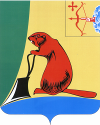 Печатное средство массовой информации органов местного  самоуправления  Тужинского  муниципального  районаБюллетень муниципальных нормативных правовых актов№ 65 08 октября 2014 года                                                    пгт ТужаСОДЕРЖАНИЕРаздел 1. Постановления и распоряжения администрации Тужинского районаАДМИНИСТРАЦИЯ ТУЖИНСКОГО МУНИЦИПАЛЬНОГО РАЙОНАКИРОВСКОЙ ОБЛАСТИПОСТАНОВЛЕНИЕ29.09.2014                                                                                                                                    № 409пгт ТужаО внесении изменений в постановление администрации Тужинского муниципального района от 11.10.2013 № 532                       Администрация Тужинского муниципального района ПОСТАНОВЛЯЕТ:            1. Внести изменения в муниципальную программу Тужинского муниципального района «Управление муниципальными финансами и регулирование межбюджетных отношений» на 2014 – 2016 годы утвержденную постановлением администрации Тужинского муниципального района от 11.10.2013 № 532 «Об утверждении муниципальной программы Тужинского муниципального района «Управление муниципальными финансами и регулирование межбюджетных отношений» на 2014 – 2016 годы согласно приложения.            2. Настоящее постановление вступает в силу с момента опубликования в  Бюллетене муниципальных нормативных актов органов местного самоуправления Тужинского муниципального района Кировской области и распространяется на правоотношения, возникшие с 01.01.2014.           3. Контроль за исполнением постановления оставляю за собой. Глава администрацииТужинского муниципального района         Е.В. Видякина                        Приложение                                УТВЕРЖДЕНЫ                                  постановлением                                                       администрации Тужинского                                                 муниципального  района                                         от 29.09.2014 № 409ИЗМЕНЕНИЯв муниципальной программе «Управление муниципальными финансами и регулирование межбюджетных отношений» на 2014 – 2016 годы         1. В паспорте Муниципальной программы  раздел «Объемы ассигнований Муниципальной программы» изложить в следующей редакции:       2. Абзац второй раздела 5 «Ресурсное обеспечение Муниципальной программы» изложить в следующей редакции:        «Общий объем финансовых ресурсов, необходимых для реализации Муниципальной программы, в 2014 – 2016 годах составит 28 954,6 тыс.рублей, в том числе средства федерального бюджета – 981,8 тыс.рублей, средства областного бюджета – 4 698,2 тыс.рублей, средства местного бюджета – 23 274,6 тыс.рублей».       3. Прогнозную (справочную) оценку ресурсного обеспечения реализации Муниципальной программы за счет всех источников финансирования (приложение № 4 к Муниципальной программе) изложить в новой редакции.Приложение N 4к Муниципальной программеПРОГНОЗНАЯ (СПРАВОЧНАЯ) ОЦЕНКАРЕСУРСНОГО ОБЕСПЕЧЕНИЯ РЕАЛИЗАЦИИ МУНИЦИПАЛЬНОЙ ПРОГРАММЫ ЗА СЧЕТ ВСЕХ ИСТОЧНИКОВ ФИНАНСИРОВАНИЯ(в ред. От  29.09.2014 № 409)__________Приложение № 1План-графикперехода на предоставление в электронной форме муниципальных услуг____________________ПЛАН мероприятий по подготовке и проведению празднования 70-й годовщины Победы в Великой Отечественной войне1941 -1945 годов* Органы и организации, участвующие в реализации плана мероприятий по согласованию.АДМИНИСТРАЦИЯ ТУЖИНСКОГО МУНИЦИПАЛЬНОГО РАЙОНАКИРОВСКОЙ ОБЛАСТИПОСТАНОВЛЕНИЕ29.09.2014                                                                                                                           № 412пгт ТужаО внесении изменений в постановление администрации Тужинского муниципального района от 30.12.2013 № 762 1. Администрация Тужинского муниципального района ПОСТАНОВЛЯЕТ: Внести в постановление администрации Тужинского муниципального района от 30.12.2013 № 762 «О мерах по реализации решения районной Думы от 09.12.2013 № 35/251 «О бюджете Тужинского муниципального района на очередной 2014 год и плановый период 2015 и 2016 годов», следующее изменение:Подпункт 2.1 пункта 2 исключить.2. Настоящее постановление вступает в силу с момента опубликования в Бюллетене муниципальных нормативных правовых актов органов местного самоуправления Тужинского муниципального района Кировской области.Глава администрацииТужинского муниципального района          Е.В.ВидякинаАДМИНИСТРАЦИЯ ТУЖИНСКОГО МУНИЦИПАЛЬНОГО РАЙОНАКИРОВСКОЙ ОБЛАСТИПОСТАНОВЛЕНИЕ29.09.2014			  							№ 413пгт ТужаАдминистрация Тужинского муниципального района ПОСТАНОВЛЯЕТ:1. Внести в Порядок определения объема и условия предоставления субсидий из бюджета Тужинского района бюджетным и автономным учреждениям Тужинского района на возмещение нормативных затрат, связанных с оказанием ими в соответствии с муниципальным заданием муниципальных услуг (выполнением работ) (далее – Порядок), утвержденный постановлением администрации Тужинского муниципального района от 16.01.2012 № 8 «О Порядке определения объема и условиях предоставления субсидий из бюджета Тужинского района бюджетным и автономным учреждениям Тужинского района на возмещение нормативных затрат, связанных с оказанием ими в соответствии с муниципальным заданием муниципальных услуг (выполнением работ) следующие изменения: 1.1. Пункт 3.2 части 3 Порядка изложить в новой редакции следующего содержания: «3.2. Предоставление субсидий осуществляется при наличии утвержденных учредителями муниципальных заданий бюджетным и автономным учреждениям и на основании Соглашения о порядке и условиях предоставления субсидии на финансовое обеспечение выполнения муниципального задания на оказание муниципальных услуг (выполнение работ) (далее - Соглашение), заключенного в соответствии с типовой формой согласно приложению к настоящему Порядку.».1.2. Дополнить Порядок Приложением к Порядку определения объема и условия предоставления субсидий из бюджета Тужинского района бюджетным и автономным учреждениям Тужинского района на возмещение нормативных затрат, связанных с оказанием ими в соответствии с муниципальным заданием муниципальных услуг (выполнением работ) прилагается.2. Настоящее постановление вступает в силу с момента опубликования в Бюллетене муниципальных нормативных правовых актов органов местного самоуправления Тужинского муниципального района Кировской областиГлава администрации Тужинскогомуниципального района			        Е.В. Видякина.Приложениек постановлению администрации Тужинского муниципального районаот 29.09.2014 № 413Приложение к Порядку определения объема и условия предоставления субсидий из бюджета Тужинского района бюджетным и автономным учреждениям Тужинского района на возмещение нормативных затрат, связанных с оказанием ими в соответствии с муниципальным заданием муниципальных услуг (выполнением работ) Примерная форма соглашенияо порядке и условиях предоставления субсидиина финансовое обеспечение выполнения муниципальногозадания на оказание муниципальных услуг (выполнение работ)пгт ______________							"____" ____________ 20__ г.Учредитель ______________________________________________________________________,(наименование учредителя)в лице ___________________________________________________________________________,(Ф.И.О. руководителя)действующего на основании ________________________________________________________________________________________________________________________________________, (наименование, дата, номер нормативного правового акта или доверенности)с   одной  стороны,  и  муниципальное  бюджетное  (муниципальное автономное) учреждение __________________________________________________________________________________________________________________________________________________________________(наименование муниципального бюджетного (муниципального автономного) учреждения)(далее - Учреждение), в лице руководителя ____________________________________________________________________________________________________________________________,(Ф.И.О. руководителя муниципального бюджетного(муниципального автономного) учреждения)действующего на основании ________________________________________________________________________________________________________________________________________,(наименование, дата, номер правового акта)с  другой стороны, вместе именуемые Стороны, заключили настоящее Соглашение о нижеследующем.1. Предмет СоглашенияПредметом настоящего Соглашения является определение объема, сроков(периодичности), цели, порядка и условий предоставления Учредителем Учреждению субсидии из бюджета Тужинского муниципального района на финансовое обеспечение выполнения муниципального задания на оказание муниципальных услуг (выполнение работ) (далее - муниципальное задание).Прилагается.2. Права и обязанности Сторон2.1. Учредитель обязуется:2.1.1. Определять размер субсидии на финансовое обеспечение выполнения муниципального задания (далее - Субсидия) с учетом нормативных затрат на оказание муниципальных услуг, определенных в соответствии с порядком определения нормативных затрат на оказание муниципальных услуг, и нормативных затрат на содержание имущества муниципальных бюджетных (муниципальных автономных) учреждений по согласованию с управлением финансов администрации района, управлением экономического развития администрации района, а также затрат на выполнение работ.2.1.2. Определять размер Субсидии с  учетом расходов на содержание соответствующего недвижимого имущества и особо ценного движимого имущества, закрепленного за Учреждением или приобретенного Учреждением за счет средств, выделенных ему Учредителем (администрацией Тужинского муниципального района) на приобретение такого имущества (за исключением имущества, сданного в аренду), и расходов на уплату налогов, в качестве объекта налогообложения по которым признается соответствующее имущество, в том числе земельные участки.2.1.3. Предоставлять Субсидию в размерах и в соответствии с графиком перечисления  Субсидии, являющимся неотъемлемым приложением к настоящему Соглашению.2.1.4. Не изменять утвержденный размер Субсидии без соответствующего изменения муниципального задания.2.1.5. Рассматривать предложения  Учреждения по вопросам, связанным с исполнением настоящего Соглашения, и сообщать о результатах их рассмотрения в срок не более 1 месяца со дня поступления указанных предложений.2.1.6. Осуществлять контроль за своевременным и полным исполнением муниципального задания и расходованием Субсидии по целевому назначению.2.2. Учредитель вправе:2.2.1. Изменять размер предоставляемой в соответствии с настоящим Соглашением Субсидии в случае изменения в муниципальном задании показателей, характеризующих объем (содержание) оказываемых муниципальных услуг (выполняемых работ).2.2.2. Приостановить предоставление Субсидии, если в установленные настоящим Соглашением сроки не получены отчеты о выполнении муниципального задания за отчетный период.2.3. Учреждение обязуется:2.3.1. Осуществлять использование Субсидии в целях оказания муниципальных услуг (выполнения работ)  в  соответствии с требованиями к качеству  и (или) объему (содержанию), порядку оказания муниципальных услуг (выполнения работ), определенными в муниципальном задании.2.3.2. Вести бухгалтерский учет поступлений и выбытий средств Субсидий в  соответствии  с  порядком,  установленным  законодательством  Российской Федерации.2.3.3. Своевременно информировать Учредителя об  изменении условий оказания муниципальных услуг (выполнения работ), которые могут повлиять на изменение размера Субсидии.2.3.4. Своевременно предоставлять отчет об исполнении муниципального задания и расходовании Субсидий по целевому назначению.2.3.5. Не допускать направление и использование Субсидии на цели, не соответствующие назначению и условиям получения указанных средств, определенным утвержденным решением о бюджете Тужинского муниципального района, бюджетной росписью, настоящим Соглашением  о предоставлении Субсидии.2.4. Учреждение вправе:2.4.1. Обращаться  к  Учредителю с предложением об изменении размера Субсидии в связи с изменением  в  муниципальном  задании  показателей, характеризующих качество и (или)   объем   (содержание)   оказываемых муниципальных услуг (выполняемых работ).3. Ответственность СторонВ случае  неисполнения  или  ненадлежащего  исполнения  обязательств, определенных   настоящим   Соглашением,  Стороны  несут  ответственность  в соответствии с действующим законодательством Российской Федерации.4. Срок действия СоглашенияНастоящее  Соглашение вступает  в  силу  с  момента  подписания обеими Сторонами и действует в течение ______ года (указывается текущий финансовый год).5. Заключительные положения5.1. Изменение  настоящего Соглашения осуществляется по взаимному согласию  Сторон в  письменной форме в виде дополнений к настоящему Соглашению, которые являются его неотъемлемой частью.5.2. Расторжение  настоящего  Соглашения  допускается  по  соглашению Сторон  или  по решению суда по основаниям, предусмотренным действующим законодательством Российской Федерации.5.3. Споры  между  Сторонами решаются путем переговоров или в судебном порядке   в соответствии   с   действующим  законодательством  Российской Федерации.5.4.  Настоящее  Соглашение  составлено  в  двух  экземплярах,  имеющих одинаковую юридическую силу.6. Платежные реквизиты СторонУчредитель                                                                                                УчреждениеМесто нахождения                                                                                    Место нахожденияБанковские реквизиты                                                                              Банковские реквизитыИНН                                                                                                            ИННБИК                                                                                                             БИКр/с __________________                                                                           р/с ________________л/с __________________                                                                           л/с ________________Ф.И.О.                                                                                                         Ф.И.О.М.П.                                                                                                            М.П.Приложение  к Соглашению о порядке и условиях предоставления субсидии на финансовое обеспечение выполнения муниципального задания на оказание муниципальных услуг(выполнение работ)График перечисления субсидии    --------------------------------    <*>  По  решению  учредителя  информация может быть приведена в разрезесубсидии на каждую муниципальную услугу (работу), оказываемую (выполняемую)учреждением в соответствии с муниципальным заданием.УЧРЕДИТЕЛЬ                                                                              УЧРЕЖДЕНИЕ______________________                                                           _____________________________________________                                                           _____________________________________________                                                           _______________________  (ф.и.о)	(ф.и.о)М.П.                                                                                               М.П.АДМИНИСТРАЦИЯ ТУЖИНСКОГО МУНИЦИПАЛЬНОГО РАЙОНАКИРОВСКОЙ ОБЛАСТИПОСТАНОВЛЕНИЕ        _30.09.2014_                                                                                                                                                  № _414_пгт ТужаО внесении изменения в постановление администрации Тужинского муниципального района от 11.10.2013 №531Администрация Тужинского муниципального района ПОСТАНОВЛЯЕТ:Внести в постановление администрации Тужинского муниципального района от 11.10.2013 №531 «Об утверждении муниципальной программы Тужинского муниципального района «Обеспечение безопасности и жизнедеятельности населения» на 2014-2016 годы», которым утверждена муниципальная программа Тужинского муниципального района «Обеспечение безопасности и жизнедеятельности населения» на 2014-2016 годы (далее - Программа), следующее изменение: Приложение № 2 Программы «Расходы на реализацию Муниципальной программы за счет средств районного бюджета» изложить в новой редакции согласно приложению. Прогнозную (справочную) оценку ресурсного обеспечения реализации муниципальной программы за счет всех источников финансирования изложить в новой редакции согласно приложению.2. Настоящее постановление вступает в силу с момента официального опубликования в Бюллетене муниципальных нормативных правовых актов органов местного самоуправления Тужинского муниципального района Кировской области.Глава администрации Тужинского муниципального района	Е.В. ВидякинаПриложение к постановлению администрации Тужинского муниципального районаот	30.09.2014	№ 414Приложение N 2к муниципальной программеРАСХОДЫна реализацию Муниципальной программы за счет средств районного бюджетаПриложение к постановлению администрации Тужинского муниципального районаот 30.09.2014   № 414Прогнозная (справочная) оценка ресурсного обеспеченияреализации муниципальной программыза счет всех источников финансирования__________Об организации призыва граждан на военную службу в октябре – декабре 2014 годаВ соответствии с Федеральным законом от 28.03.1998 № 53-ФЗ «О воинской обязанности и военной службе», постановлением Правительства Российской Федерации от 11.11.2006 № 663 «Об утверждении Положения о призыве на военную службу граждан Российской Федерации», приказом Министерства обороны Российской Федерации и Министерства здравоохранения Российской Федерации от 23.05.2001 № 240/168 «Об организации медицинского обеспечения подготовки граждан Российской Федерации к военной службе», Указом Губернатора Кировской области от 30.09.2014 № 9 «О проведении призыва граждан Российской федерации на военную службу в октябре – декабре 2014 года» администрация Тужинского муниципального района ПОСТАНОВЛЯЕТ:Утвердить план работы призывной комиссии Тужинского района в октябре – декабре 2014 года (далее - план). Прилагается.2. Утвердить именные списки граждан, подлежащих явке на  призывную комиссию в соответствии с графиком работы призывных комиссий Яранского, Тужинского, Кикнурского и Санчурского районов в октябре-декабре 2014 года. Прилагаются.3. Контроль за осуществлением мероприятий плана возложить на управляющего делами администрации Тужинского муниципального района.4. Опубликовать настоящее постановление в Бюллетене муниципальных нормативных правовых актов органов местного самоуправления Тужинского муниципального района Кировской области.5. Настоящее постановление вступает в силу с момента подписания.Глава администрации Тужинского муниципального района         Е.В. ВидякинаПриложениеУТВЕРЖДЕНпостановлением администрации                                                                                                                                                                                                                                                                                                 Тужинского муниципального района от 	06.10.2014	 №422ПЛАНработы призывной комиссии Тужинского районав октябре - декабре 2014 года*участники мероприятий, привлекаемые по согласованиюПриложение № 1к плану работы призывной комиссии Тужинского районав октябре – декабре 2014 годаутвержденного постановлением администрации Тужинского муниципального района от06.10.2014	№422ГРАФИКработы призывной комиссии Тужинского районав октябре – декабре 2014 года___________Приложение № 2к плану работы призывной комиссии Тужинского районав октябре – декабре 2014 годаутвержденного постановлением администрации Тужинского муниципального района от 06.10.2014		№422СОСТАВкомиссии по медицинскому освидетельствованию призывников в Тужинском районеПриложение № 3к плану работы призывной комиссии Тужинского районав октябре – декабре 2014 годаутвержденного постановлением администрации Тужинского муниципального района от	06.10.2014		№422ПЕРЕЧЕНЬучебных заведений (организаций), выделяющих технических работников на период работы комиссии по медицинскому освидетельствованию граждан во время осеннего призыва 2014г.(17.10.2014)ПриложениеУТВЕРЖДЕНпостановлением администрации Тужинского муниципального района от 06.10.2014	№ 422ИМЕННОЙ СПИСОКграждан, подлежащих явке на призывную комиссиюТУЖИНСКОГО РАЙОНА17.10.2014 годаНачальник отдела ВККО по Яранскому, Тужинскому, Кикнурскому и Санчурскому районам					М.П. ДержавинПриложениеУТВЕРЖДЕНпостановлением администрации Тужинского муниципального района от	06.10.2014		№422ИМЕННОЙ СПИСОКграждан, подлежащих явке на призывную комиссиюТУЖИНСКОГО РАЙОНА10.11.2014 годаНачальник отдела ВККО по Яранскому, Тужинскому, Кикнурскому и Санчурскому районам					М.П. ДержавинПредседатель призывной комиссииТужинского районаПриложениеУТВЕРЖДЕНпостановлением администрации Тужинского муниципального района от	06.10.2014	№ 422ИМЕННОЙ СПИСОКграждан, подлежащих явке на призывную комиссиюТУЖИНСКОГО РАЙОНА28.11.2014 годаНачальник отдела ВККО по Яранскому, Тужинскому, Кикнурскому и Санчурскому районам					М.П. ДержавинПредседатель призывной комиссииТужинского района	ПЕРЕЧЕНЬобъектов недвижимого имущества, находящегося в муниципальной собственности Тужинского муниципального района, для первоочередного размещения оборудования и объектов связиУчредитель:  Тужинская   районная Дума      (решение Тужинской районной Думы № 20/145 от  01 октября 2012 года об учреждении своего печатного средства массовой информации - Информационного бюллетеня органов местного самоуправления муниципального образования Тужинский муниципальный район Кировской области,  где  будут официально публиковаться нормативные   правовые акты, принимаемые органами местного самоуправления района, подлежащие обязательному опубликованию в соответствии с Уставом Тужинского района)    Официальное  издание.  Органы  местного  самоуправления  Тужинского  районаКировской области: Кировская область, пгт Тужа, ул. Горького, 5.Подписано в печать:   08 октября  2014 годаТираж:  10  экземпляров, в каждом  33 страницы.Ответственный за выпуск издания: начальник отдела организационной работы - Новокшонова В.А.№ п/пНаименование постановления, распоряженияРеквизиты документаСтраница1.О внесении изменений в постановление администрации Тужинского муниципального района от 11.10.2013 № 532 № 409от 29.09.20143-52.О плане-графике перехода на предоставление в электронной форме муниципальных услуг, предоставляемых органами местного самоуправления и муниципальными учреждениями и предприятиями Тужинского муниципального района№ 410от 29.09.20145-73О праздновании 70-й годовщины Победы в Великой Отечественной войне 1941 – 1945 годов.№ 411от 29.09.20147-134.О внесении изменений в постановление администрации Тужинского муниципального района от 30.12.2013 № 762 № 412№ 29.09.2014145.О внесении изменений в постановление администрации Тужинского муниципального района от 16.01.2012 № 8 № 413от 29.09.201414-176.О внесении изменения в постановление администрации Тужинского муниципального района от 11.10.2013 №531№ 414от 30.09.201417-227.Об организации призыва граждан на военную службу в октябре – декабре 2014 года№ 422от 06.10.201423-328.Об утверждении перечня объектов недвижимого имущества, находящегося в муниципальной собственности Тужинского муниципального района, для первоочередного размещения оборудования и объектов связи№ 427 от 07.10.201432-33«Объем ассигнований муниципальной программыОбщий объем финансирования Муниципальной программы – 28 954,6 тыс.рублей,в том числе:средства федерального бюджета – 981,8 тыс.рублейсредства областного бюджета –  4 698,2 тыс.рублейсредства местного бюджета – 23 274,6 тыс.рублей».СтатусНаименование муниципальной программы, ведомственной целевой программы, отдельного мероприятияИсточник финансированияОценка расходов (тыс.рублей)Оценка расходов (тыс.рублей)Оценка расходов (тыс.рублей)СтатусНаименование муниципальной программы, ведомственной целевой программы, отдельного мероприятияИсточник финансирования2014 год2015 год2016 годМуниципальная программа «Управление муниципальными финансами и регулирование межбюджетных отношений в Тужинском муниципальном районе на 2014-2016 годы»Всего8 410,89 121,411 422,4Муниципальная программа «Управление муниципальными финансами и регулирование межбюджетных отношений в Тужинском муниципальном районе на 2014-2016 годы»Федеральный бюджет326,4327,7327,7Муниципальная программа «Управление муниципальными финансами и регулирование межбюджетных отношений в Тужинском муниципальном районе на 2014-2016 годы»Областной бюджет2 3531 172,11 173,1Муниципальная программа «Управление муниципальными финансами и регулирование межбюджетных отношений в Тужинском муниципальном районе на 2014-2016 годы»Бюджет муниципального района5 731,47 621,69 921,6Муниципальная программа «Управление муниципальными финансами и регулирование межбюджетных отношений в Тужинском муниципальном районе на 2014-2016 годы»Иные внебюджетные источники---Отдельное мероприятие«Реализация бюджетного процесса»Всего-2 1004 400Отдельное мероприятие«Реализация бюджетного процесса»Федеральный бюджет---Отдельное мероприятие«Реализация бюджетного процесса»Областной бюджет---Отдельное мероприятие«Реализация бюджетного процесса»Бюджет муниципального района-2 1004 400Отдельное мероприятие«Реализация бюджетного процесса»Иные внебюджетные источники---Отдельное мероприятие«Управление муниципальным долгом Тужинского района»Всего560453,6453,6Отдельное мероприятие«Управление муниципальным долгом Тужинского района»Федеральный бюджет---Отдельное мероприятие«Управление муниципальным долгом Тужинского района»Областной бюджет---Отдельное мероприятие«Управление муниципальным долгом Тужинского района»Бюджет муниципального района560453,6453,6Отдельное мероприятие«Управление муниципальным долгом Тужинского района»Иные внебюджетные источники---Отдельное мероприятие«Выравнивание финансовых возможностей поселений Тужинского района по осуществлению администрациями поселений полномочий по решению вопросов местного значения»Всего1 1241 1101 111Отдельное мероприятие«Выравнивание финансовых возможностей поселений Тужинского района по осуществлению администрациями поселений полномочий по решению вопросов местного значения»Федеральный бюджет---Отдельное мероприятие«Выравнивание финансовых возможностей поселений Тужинского района по осуществлению администрациями поселений полномочий по решению вопросов местного значения»Областной бюджет1 1241 1101 111Отдельное мероприятие«Выравнивание финансовых возможностей поселений Тужинского района по осуществлению администрациями поселений полномочий по решению вопросов местного значения»Бюджет муниципального района---Отдельное мероприятие«Выравнивание финансовых возможностей поселений Тужинского района по осуществлению администрациями поселений полномочий по решению вопросов местного значения»Иные внебюджетные источники---Отдельное мероприятие«Предоставление межбюджетных трансфертов бюджетам поселений из бюджета муниципального района»Всего6 726,85 398,35 398,3Отдельное мероприятие«Предоставление межбюджетных трансфертов бюджетам поселений из бюджета муниципального района»Федеральный бюджет326,4327,7327,7Отдельное мероприятие«Предоставление межбюджетных трансфертов бюджетам поселений из бюджета муниципального района»Областной бюджет1 2292,62,6Отдельное мероприятие«Предоставление межбюджетных трансфертов бюджетам поселений из бюджета муниципального района»Бюджет муниципального района5 171,45 0685 068Отдельное мероприятие«Предоставление межбюджетных трансфертов бюджетам поселений из бюджета муниципального района»Иные внебюджетные источники---Отдельное мероприятие«Повышение квалификации специалистов по финансовой работе»Всего---Отдельное мероприятие«Повышение квалификации специалистов по финансовой работе»Федеральный бюджет---Отдельное мероприятие«Повышение квалификации специалистов по финансовой работе»Областной бюджет---Отдельное мероприятие«Повышение квалификации специалистов по финансовой работе»Бюджет муниципального района---Отдельное мероприятие«Повышение квалификации специалистов по финансовой работе»Иные внебюджетные источники---АДМИНИСТРАЦИЯ ТУЖИНСКОГО МУНИЦИПАЛЬНОГО РАЙОНА КИРОВСКОЙ ОБЛАСТИАДМИНИСТРАЦИЯ ТУЖИНСКОГО МУНИЦИПАЛЬНОГО РАЙОНА КИРОВСКОЙ ОБЛАСТИАДМИНИСТРАЦИЯ ТУЖИНСКОГО МУНИЦИПАЛЬНОГО РАЙОНА КИРОВСКОЙ ОБЛАСТИАДМИНИСТРАЦИЯ ТУЖИНСКОГО МУНИЦИПАЛЬНОГО РАЙОНА КИРОВСКОЙ ОБЛАСТИАДМИНИСТРАЦИЯ ТУЖИНСКОГО МУНИЦИПАЛЬНОГО РАЙОНА КИРОВСКОЙ ОБЛАСТИПОСТАНОВЛЕНИЕПОСТАНОВЛЕНИЕПОСТАНОВЛЕНИЕПОСТАНОВЛЕНИЕПОСТАНОВЛЕНИЕ29.09.201429.09.201429.09.2014№ 410пгт ТужаО плане-графике перехода на предоставление в электронной форме муниципальных услуг, предоставляемых органами местного самоуправления и муниципальными учреждениями и предприятиями Тужинского муниципального районаО плане-графике перехода на предоставление в электронной форме муниципальных услуг, предоставляемых органами местного самоуправления и муниципальными учреждениями и предприятиями Тужинского муниципального районаО плане-графике перехода на предоставление в электронной форме муниципальных услуг, предоставляемых органами местного самоуправления и муниципальными учреждениями и предприятиями Тужинского муниципального районаО плане-графике перехода на предоставление в электронной форме муниципальных услуг, предоставляемых органами местного самоуправления и муниципальными учреждениями и предприятиями Тужинского муниципального районаО плане-графике перехода на предоставление в электронной форме муниципальных услуг, предоставляемых органами местного самоуправления и муниципальными учреждениями и предприятиями Тужинского муниципального районаВ соответствии с пунктом 2 части 1 статьи 6 Федерального закона  от  27.07.2010 № 210-ФЗ «Об организации предоставления государственных и муниципальных услуг» и обеспечения возможности получения результатов оказания муниципальных услуг в электронной форме, администрация Тужинского муниципального района  ПОСТАНОВЛЯЕТ:1. Утвердить План-график перехода на предоставление в электронной форме муниципальных услуг, предоставляемых органами местного самоуправления и муниципальными учреждениями и предприятиями Тужинского муниципального района. Прилагается.2. Исполнение настоящего постановления возложить на Авдиенок И.А. – ведущего специалиста по оказанию муниципальных услуг, ответственного за предоставление муниципальных услуг, предоставляемых органами местного самоуправления и муниципальными учреждениями и предприятиями Тужинского муниципального района.3. Разместить настоящее постановление на Интернет - сайте администрации Тужинского муниципального района.4. Настоящее постановление вступает в силу с момента опубликования в Бюллетене муниципальных нормативных правовых актов органов местного самоуправления Тужинского муниципального района Кировской области. 5. Контроль за исполнением настоящего постановления оставляю за собой.В соответствии с пунктом 2 части 1 статьи 6 Федерального закона  от  27.07.2010 № 210-ФЗ «Об организации предоставления государственных и муниципальных услуг» и обеспечения возможности получения результатов оказания муниципальных услуг в электронной форме, администрация Тужинского муниципального района  ПОСТАНОВЛЯЕТ:1. Утвердить План-график перехода на предоставление в электронной форме муниципальных услуг, предоставляемых органами местного самоуправления и муниципальными учреждениями и предприятиями Тужинского муниципального района. Прилагается.2. Исполнение настоящего постановления возложить на Авдиенок И.А. – ведущего специалиста по оказанию муниципальных услуг, ответственного за предоставление муниципальных услуг, предоставляемых органами местного самоуправления и муниципальными учреждениями и предприятиями Тужинского муниципального района.3. Разместить настоящее постановление на Интернет - сайте администрации Тужинского муниципального района.4. Настоящее постановление вступает в силу с момента опубликования в Бюллетене муниципальных нормативных правовых актов органов местного самоуправления Тужинского муниципального района Кировской области. 5. Контроль за исполнением настоящего постановления оставляю за собой.В соответствии с пунктом 2 части 1 статьи 6 Федерального закона  от  27.07.2010 № 210-ФЗ «Об организации предоставления государственных и муниципальных услуг» и обеспечения возможности получения результатов оказания муниципальных услуг в электронной форме, администрация Тужинского муниципального района  ПОСТАНОВЛЯЕТ:1. Утвердить План-график перехода на предоставление в электронной форме муниципальных услуг, предоставляемых органами местного самоуправления и муниципальными учреждениями и предприятиями Тужинского муниципального района. Прилагается.2. Исполнение настоящего постановления возложить на Авдиенок И.А. – ведущего специалиста по оказанию муниципальных услуг, ответственного за предоставление муниципальных услуг, предоставляемых органами местного самоуправления и муниципальными учреждениями и предприятиями Тужинского муниципального района.3. Разместить настоящее постановление на Интернет - сайте администрации Тужинского муниципального района.4. Настоящее постановление вступает в силу с момента опубликования в Бюллетене муниципальных нормативных правовых актов органов местного самоуправления Тужинского муниципального района Кировской области. 5. Контроль за исполнением настоящего постановления оставляю за собой.В соответствии с пунктом 2 части 1 статьи 6 Федерального закона  от  27.07.2010 № 210-ФЗ «Об организации предоставления государственных и муниципальных услуг» и обеспечения возможности получения результатов оказания муниципальных услуг в электронной форме, администрация Тужинского муниципального района  ПОСТАНОВЛЯЕТ:1. Утвердить План-график перехода на предоставление в электронной форме муниципальных услуг, предоставляемых органами местного самоуправления и муниципальными учреждениями и предприятиями Тужинского муниципального района. Прилагается.2. Исполнение настоящего постановления возложить на Авдиенок И.А. – ведущего специалиста по оказанию муниципальных услуг, ответственного за предоставление муниципальных услуг, предоставляемых органами местного самоуправления и муниципальными учреждениями и предприятиями Тужинского муниципального района.3. Разместить настоящее постановление на Интернет - сайте администрации Тужинского муниципального района.4. Настоящее постановление вступает в силу с момента опубликования в Бюллетене муниципальных нормативных правовых актов органов местного самоуправления Тужинского муниципального района Кировской области. 5. Контроль за исполнением настоящего постановления оставляю за собой.В соответствии с пунктом 2 части 1 статьи 6 Федерального закона  от  27.07.2010 № 210-ФЗ «Об организации предоставления государственных и муниципальных услуг» и обеспечения возможности получения результатов оказания муниципальных услуг в электронной форме, администрация Тужинского муниципального района  ПОСТАНОВЛЯЕТ:1. Утвердить План-график перехода на предоставление в электронной форме муниципальных услуг, предоставляемых органами местного самоуправления и муниципальными учреждениями и предприятиями Тужинского муниципального района. Прилагается.2. Исполнение настоящего постановления возложить на Авдиенок И.А. – ведущего специалиста по оказанию муниципальных услуг, ответственного за предоставление муниципальных услуг, предоставляемых органами местного самоуправления и муниципальными учреждениями и предприятиями Тужинского муниципального района.3. Разместить настоящее постановление на Интернет - сайте администрации Тужинского муниципального района.4. Настоящее постановление вступает в силу с момента опубликования в Бюллетене муниципальных нормативных правовых актов органов местного самоуправления Тужинского муниципального района Кировской области. 5. Контроль за исполнением настоящего постановления оставляю за собой.Глава администрации Тужинского муниципального районаЕ.В. ВидякинаЕ.В. ВидякинаЕ.В. Видякина№ п/пНаименование услугиСроки реализацииперехода напредоставление услуги вэлектронном виде1.Прием заявлений, постановка на учет и зачисление детей в муниципальное образовательное учреждение, реализующее основную образовательную программу дошкольного образования (детские сады) в Тужинском муниципальном районедекабрь 2014г.2.Предоставление информации об организации общедоступного и бесплатного дошкольного, начального общего, основного общего, среднего (полного) общего образования, а так же дополнительного образования в муниципальных образовательных учреждениях  Тужинского муниципального районадекабрь 2014г.3.Согласование переустройства и (или) перепланировки жилого помещения на территории муниципального образования  Тужинский муниципальный райондекабрь 2014г.4.Представление информации о порядке предоставления жилищно-коммунальных услуг населению в муниципальном образовании Тужинский муниципальный райондекабрь 2014г.5.Принятие решения о переводе жилого помещения в нежилое или нежилого помещения в жилое помещение на территории муниципального образования  Тужинский муниципальный райондекабрь 2014г.6.Предоставление земельных участков для строительства из земель, находящихся в муниципальной собственности с предварительным согласованием места размещения объекта на территории Тужинского муниципального районадекабрь 2014г.7.Предоставление земельных участков, находящихся в муниципальной собственности, для индивидуального жилищного строительства  в Тужинском муниципальном районедекабрь 2014г.8.Предоставление земельных участков, находящихся в муниципальной собственности, для целей, не связанных со строительством  объектов, для строительства которых требуется получение разрешения на строительство в Тужинском муниципальном районедекабрь 2014г.9.Предоставление земельных участков из земель сельскохозяйственного назначения, находящихся в муниципальной собственности, для создания фермерского хозяйствадекабрь 2014г.10.Предоставление в собственность земельных участков, находящихся в муниципальной собственности, садоводам, огородникам, дачникам и их садоводческим, огородническим и дачным объединениямдекабрь 2014г.11.Предоставление земельных участков, находящихся в муниципальной собственности, в аренду для ведения огородничества, сенокошения и выпаса скотадекабрь 2014г.12.Предоставление земельных участков, находящихся в муниципальной собственности, на  которых расположены здания, строения, сооружения  в Тужинском муниципальном районедекабрь 2014г.13.Бесплатное предоставление гражданам, имеющим трех и более детей, земельных участков, находящихся в муниципальной собственности, на территории муниципального образования Тужинский муниципальный райондекабрь 2014г.14.Предоставление земельных участков, находящихся в муниципальной собственности, для ведения личного подсобного хозяйства без права возведения зданий и строений декабрь 2014г.15.Выдача разрешения на строительство на территории муниципального образования Тужинский муниципальный райондекабрь 2014г.16.Выдача разрешения на установку и эксплуатацию рекламных конструкций на территории муниципального образования Тужинский муниципальный райондекабрь 2014г.17.Выдача разрешения на ввод объектов в эксплуатацию на территории муниципального образования Тужинский муниципальный райондекабрь 2014г.18.Выдача ордера на производство земляных работ на территории муниципального образования Тужинский муниципальный райондекабрь 2014г.19.Выдача градостроительного плана земельного участка на территории муниципального образования Тужинский муниципальный райондекабрь 2014г.20.Выдача сведений из информационной системы обеспечения градостроительной деятельности муниципального образования Тужинский муниципальный райондекабрь 2014г.21.Предоставление водных объектов, находящихся в собственности муниципального образования Тужинский муниципальный район, или частей таких водных объектов в пользование на основании решений о предоставлении водных объектов в пользованиедекабрь 2014г.АДМИНИСТРАЦИЯ ТУЖИНСКОГО МУНИЦИПАЛЬНОГО РАЙОНА КИРОВСКОЙ ОБЛАСТИАДМИНИСТРАЦИЯ ТУЖИНСКОГО МУНИЦИПАЛЬНОГО РАЙОНА КИРОВСКОЙ ОБЛАСТИАДМИНИСТРАЦИЯ ТУЖИНСКОГО МУНИЦИПАЛЬНОГО РАЙОНА КИРОВСКОЙ ОБЛАСТИАДМИНИСТРАЦИЯ ТУЖИНСКОГО МУНИЦИПАЛЬНОГО РАЙОНА КИРОВСКОЙ ОБЛАСТИАДМИНИСТРАЦИЯ ТУЖИНСКОГО МУНИЦИПАЛЬНОГО РАЙОНА КИРОВСКОЙ ОБЛАСТИАДМИНИСТРАЦИЯ ТУЖИНСКОГО МУНИЦИПАЛЬНОГО РАЙОНА КИРОВСКОЙ ОБЛАСТИАДМИНИСТРАЦИЯ ТУЖИНСКОГО МУНИЦИПАЛЬНОГО РАЙОНА КИРОВСКОЙ ОБЛАСТИПОСТАНОВЛЕНИЕПОСТАНОВЛЕНИЕПОСТАНОВЛЕНИЕПОСТАНОВЛЕНИЕПОСТАНОВЛЕНИЕПОСТАНОВЛЕНИЕПОСТАНОВЛЕНИЕ29.09.2014№№№№№411пгт ТужаО праздновании 70-й годовщины Победы в Великой Отечественной войне 1941 – 1945 годов.О праздновании 70-й годовщины Победы в Великой Отечественной войне 1941 – 1945 годов.О праздновании 70-й годовщины Победы в Великой Отечественной войне 1941 – 1945 годов.О праздновании 70-й годовщины Победы в Великой Отечественной войне 1941 – 1945 годов.О праздновании 70-й годовщины Победы в Великой Отечественной войне 1941 – 1945 годов.О праздновании 70-й годовщины Победы в Великой Отечественной войне 1941 – 1945 годов.О праздновании 70-й годовщины Победы в Великой Отечественной войне 1941 – 1945 годов.             В связи с празднованием в 2015 году 70-й годовщины Победы в Великой Отечественной войне 1941 – 1945 годов администрация Тужинского муниципального района ПОСТАНОВЛЯЕТ:Создать районный организационный комитет «Победа» по подготовке и проведению мероприятий, посвященных празднованию 70-й годовщины Победы в Великой Отечественной войне 1941-1945 годов (далее – оргкомитет «Победа») и утвердить его состав. Прилагается.Утвердить план мероприятий по подготовке и проведению празднования 70-й годовщины Победы в Великой Отечественной войне 1941-1945 годов. Прилагается.Расходы на подготовку и проведение празднования 70-й годовщины Победы в Великой Отечественной войне 1941-1945 годов осуществлять за счет ассигнований на мероприятия в рамках муниципальных программ, предусмотренных в районном бюджете на очередной финансовый год в соответствии с решением Тужинской районной Думы «О бюджете района».Рекомендовать руководителям предприятий и организаций всех форм собственности организовать и провести в трудовых коллективах мероприятия, посвященные празднованию 70-й годовщины Победы в Великой Отечественной войне 1941-1945 годов.Постановление № 400 от 22.08.2011 года «О праздновании 70-й годовщины Победы в Великой Отечественной войне 1941-1945 годов» признать утратившим силу.Контроль за выполнением Постановления возложить на исполняющего обязанности заместителя главы администрации Тужинского муниципального района по социальным вопросам Бледных Л.В.             В связи с празднованием в 2015 году 70-й годовщины Победы в Великой Отечественной войне 1941 – 1945 годов администрация Тужинского муниципального района ПОСТАНОВЛЯЕТ:Создать районный организационный комитет «Победа» по подготовке и проведению мероприятий, посвященных празднованию 70-й годовщины Победы в Великой Отечественной войне 1941-1945 годов (далее – оргкомитет «Победа») и утвердить его состав. Прилагается.Утвердить план мероприятий по подготовке и проведению празднования 70-й годовщины Победы в Великой Отечественной войне 1941-1945 годов. Прилагается.Расходы на подготовку и проведение празднования 70-й годовщины Победы в Великой Отечественной войне 1941-1945 годов осуществлять за счет ассигнований на мероприятия в рамках муниципальных программ, предусмотренных в районном бюджете на очередной финансовый год в соответствии с решением Тужинской районной Думы «О бюджете района».Рекомендовать руководителям предприятий и организаций всех форм собственности организовать и провести в трудовых коллективах мероприятия, посвященные празднованию 70-й годовщины Победы в Великой Отечественной войне 1941-1945 годов.Постановление № 400 от 22.08.2011 года «О праздновании 70-й годовщины Победы в Великой Отечественной войне 1941-1945 годов» признать утратившим силу.Контроль за выполнением Постановления возложить на исполняющего обязанности заместителя главы администрации Тужинского муниципального района по социальным вопросам Бледных Л.В.             В связи с празднованием в 2015 году 70-й годовщины Победы в Великой Отечественной войне 1941 – 1945 годов администрация Тужинского муниципального района ПОСТАНОВЛЯЕТ:Создать районный организационный комитет «Победа» по подготовке и проведению мероприятий, посвященных празднованию 70-й годовщины Победы в Великой Отечественной войне 1941-1945 годов (далее – оргкомитет «Победа») и утвердить его состав. Прилагается.Утвердить план мероприятий по подготовке и проведению празднования 70-й годовщины Победы в Великой Отечественной войне 1941-1945 годов. Прилагается.Расходы на подготовку и проведение празднования 70-й годовщины Победы в Великой Отечественной войне 1941-1945 годов осуществлять за счет ассигнований на мероприятия в рамках муниципальных программ, предусмотренных в районном бюджете на очередной финансовый год в соответствии с решением Тужинской районной Думы «О бюджете района».Рекомендовать руководителям предприятий и организаций всех форм собственности организовать и провести в трудовых коллективах мероприятия, посвященные празднованию 70-й годовщины Победы в Великой Отечественной войне 1941-1945 годов.Постановление № 400 от 22.08.2011 года «О праздновании 70-й годовщины Победы в Великой Отечественной войне 1941-1945 годов» признать утратившим силу.Контроль за выполнением Постановления возложить на исполняющего обязанности заместителя главы администрации Тужинского муниципального района по социальным вопросам Бледных Л.В.             В связи с празднованием в 2015 году 70-й годовщины Победы в Великой Отечественной войне 1941 – 1945 годов администрация Тужинского муниципального района ПОСТАНОВЛЯЕТ:Создать районный организационный комитет «Победа» по подготовке и проведению мероприятий, посвященных празднованию 70-й годовщины Победы в Великой Отечественной войне 1941-1945 годов (далее – оргкомитет «Победа») и утвердить его состав. Прилагается.Утвердить план мероприятий по подготовке и проведению празднования 70-й годовщины Победы в Великой Отечественной войне 1941-1945 годов. Прилагается.Расходы на подготовку и проведение празднования 70-й годовщины Победы в Великой Отечественной войне 1941-1945 годов осуществлять за счет ассигнований на мероприятия в рамках муниципальных программ, предусмотренных в районном бюджете на очередной финансовый год в соответствии с решением Тужинской районной Думы «О бюджете района».Рекомендовать руководителям предприятий и организаций всех форм собственности организовать и провести в трудовых коллективах мероприятия, посвященные празднованию 70-й годовщины Победы в Великой Отечественной войне 1941-1945 годов.Постановление № 400 от 22.08.2011 года «О праздновании 70-й годовщины Победы в Великой Отечественной войне 1941-1945 годов» признать утратившим силу.Контроль за выполнением Постановления возложить на исполняющего обязанности заместителя главы администрации Тужинского муниципального района по социальным вопросам Бледных Л.В.             В связи с празднованием в 2015 году 70-й годовщины Победы в Великой Отечественной войне 1941 – 1945 годов администрация Тужинского муниципального района ПОСТАНОВЛЯЕТ:Создать районный организационный комитет «Победа» по подготовке и проведению мероприятий, посвященных празднованию 70-й годовщины Победы в Великой Отечественной войне 1941-1945 годов (далее – оргкомитет «Победа») и утвердить его состав. Прилагается.Утвердить план мероприятий по подготовке и проведению празднования 70-й годовщины Победы в Великой Отечественной войне 1941-1945 годов. Прилагается.Расходы на подготовку и проведение празднования 70-й годовщины Победы в Великой Отечественной войне 1941-1945 годов осуществлять за счет ассигнований на мероприятия в рамках муниципальных программ, предусмотренных в районном бюджете на очередной финансовый год в соответствии с решением Тужинской районной Думы «О бюджете района».Рекомендовать руководителям предприятий и организаций всех форм собственности организовать и провести в трудовых коллективах мероприятия, посвященные празднованию 70-й годовщины Победы в Великой Отечественной войне 1941-1945 годов.Постановление № 400 от 22.08.2011 года «О праздновании 70-й годовщины Победы в Великой Отечественной войне 1941-1945 годов» признать утратившим силу.Контроль за выполнением Постановления возложить на исполняющего обязанности заместителя главы администрации Тужинского муниципального района по социальным вопросам Бледных Л.В.             В связи с празднованием в 2015 году 70-й годовщины Победы в Великой Отечественной войне 1941 – 1945 годов администрация Тужинского муниципального района ПОСТАНОВЛЯЕТ:Создать районный организационный комитет «Победа» по подготовке и проведению мероприятий, посвященных празднованию 70-й годовщины Победы в Великой Отечественной войне 1941-1945 годов (далее – оргкомитет «Победа») и утвердить его состав. Прилагается.Утвердить план мероприятий по подготовке и проведению празднования 70-й годовщины Победы в Великой Отечественной войне 1941-1945 годов. Прилагается.Расходы на подготовку и проведение празднования 70-й годовщины Победы в Великой Отечественной войне 1941-1945 годов осуществлять за счет ассигнований на мероприятия в рамках муниципальных программ, предусмотренных в районном бюджете на очередной финансовый год в соответствии с решением Тужинской районной Думы «О бюджете района».Рекомендовать руководителям предприятий и организаций всех форм собственности организовать и провести в трудовых коллективах мероприятия, посвященные празднованию 70-й годовщины Победы в Великой Отечественной войне 1941-1945 годов.Постановление № 400 от 22.08.2011 года «О праздновании 70-й годовщины Победы в Великой Отечественной войне 1941-1945 годов» признать утратившим силу.Контроль за выполнением Постановления возложить на исполняющего обязанности заместителя главы администрации Тужинского муниципального района по социальным вопросам Бледных Л.В.             В связи с празднованием в 2015 году 70-й годовщины Победы в Великой Отечественной войне 1941 – 1945 годов администрация Тужинского муниципального района ПОСТАНОВЛЯЕТ:Создать районный организационный комитет «Победа» по подготовке и проведению мероприятий, посвященных празднованию 70-й годовщины Победы в Великой Отечественной войне 1941-1945 годов (далее – оргкомитет «Победа») и утвердить его состав. Прилагается.Утвердить план мероприятий по подготовке и проведению празднования 70-й годовщины Победы в Великой Отечественной войне 1941-1945 годов. Прилагается.Расходы на подготовку и проведение празднования 70-й годовщины Победы в Великой Отечественной войне 1941-1945 годов осуществлять за счет ассигнований на мероприятия в рамках муниципальных программ, предусмотренных в районном бюджете на очередной финансовый год в соответствии с решением Тужинской районной Думы «О бюджете района».Рекомендовать руководителям предприятий и организаций всех форм собственности организовать и провести в трудовых коллективах мероприятия, посвященные празднованию 70-й годовщины Победы в Великой Отечественной войне 1941-1945 годов.Постановление № 400 от 22.08.2011 года «О праздновании 70-й годовщины Победы в Великой Отечественной войне 1941-1945 годов» признать утратившим силу.Контроль за выполнением Постановления возложить на исполняющего обязанности заместителя главы администрации Тужинского муниципального района по социальным вопросам Бледных Л.В.Глава администрации Тужинского муниципального районаГлава администрации Тужинского муниципального районаЕ.В. ВидякинаЕ.В. ВидякинаЕ.В. ВидякинаЕ.В. ВидякинаУТВЕРЖДЕНПостановлением администрации Тужинского муниципального района от 29.09.2014 № 411СОСТАВРайонного организационного комитета «Победа» по подготовке и проведению мероприятий, посвященных празднованию 70-й годовщины Победы в Великой Отечественной войне 1941-1945 годов.СОСТАВРайонного организационного комитета «Победа» по подготовке и проведению мероприятий, посвященных празднованию 70-й годовщины Победы в Великой Отечественной войне 1941-1945 годов.СОСТАВРайонного организационного комитета «Победа» по подготовке и проведению мероприятий, посвященных празднованию 70-й годовщины Победы в Великой Отечественной войне 1941-1945 годов.СОСТАВРайонного организационного комитета «Победа» по подготовке и проведению мероприятий, посвященных празднованию 70-й годовщины Победы в Великой Отечественной войне 1941-1945 годов.БЛЕДНЫХЛеонид Васильевич- и.о. заместителя главы администрации по социальным вопросам, управляющий делами администрации Тужинского муниципального района, председатель оргкомитета- и.о. заместителя главы администрации по социальным вопросам, управляющий делами администрации Тужинского муниципального района, председатель оргкомитета- и.о. заместителя главы администрации по социальным вопросам, управляющий делами администрации Тужинского муниципального района, председатель оргкомитетаЛЫСАНОВА Светлана Николаевна- заведующая отделом культуры администрации Тужинского муниципального района, заместитель председателя оргкомитета- заведующая отделом культуры администрации Тужинского муниципального района, заместитель председателя оргкомитета- заведующая отделом культуры администрации Тужинского муниципального района, заместитель председателя оргкомитетаАНДРЕЕВАЗинаида Анатольевна- начальник управления образования администрации Тужинского муниципального района, секретарь оргкомитета- начальник управления образования администрации Тужинского муниципального района, секретарь оргкомитета- начальник управления образования администрации Тужинского муниципального района, секретарь оргкомитетаЧлены оргкомитета:МИКЕРИНБорис Михайлович- председатель районного Совета ветеранов войны и туда (по согласованию)- председатель районного Совета ветеранов войны и туда (по согласованию)- председатель районного Совета ветеранов войны и туда (по согласованию)СЕНТЕМОВСергей Иванович- глава администрации Тужинского городского поселения (по согласованию)- глава администрации Тужинского городского поселения (по согласованию)- глава администрации Тужинского городского поселения (по согласованию)БАГАЕВЭдуард Николаевич- директор КОГАУ СО «Тужинский комплексный центр социального обслуживания населения» ( по согласованию)- директор КОГАУ СО «Тужинский комплексный центр социального обслуживания населения» ( по согласованию)- директор КОГАУ СО «Тужинский комплексный центр социального обслуживания населения» ( по согласованию)ЧЕСНОКОВАнатолий Николаевич- ведущий специалист по физической культуре и спорту администрации Тужинского муниципального района- ведущий специалист по физической культуре и спорту администрации Тужинского муниципального района- ведущий специалист по физической культуре и спорту администрации Тужинского муниципального районаУСТЮГОВАНаталья Анатольевна- ведущий специалист по молодежной политике администрации Тужинского муниципального района- ведущий специалист по молодежной политике администрации Тужинского муниципального района- ведущий специалист по молодежной политике администрации Тужинского муниципального районаКУЗНЕЦОВАндрей Леонидович- главный врач КОГБУЗ «Тужинская ЦРБ» ( по согласованию)- главный врач КОГБУЗ «Тужинская ЦРБ» ( по согласованию)- главный врач КОГБУЗ «Тужинская ЦРБ» ( по согласованию)НОВОКШОНОВАВиктория Алексеевна- начальник отдела организационной работы администрации Тужинского муниципального района- начальник отдела организационной работы администрации Тужинского муниципального района- начальник отдела организационной работы администрации Тужинского муниципального районаТУНГУСОВАНина Алексеевна- главный специалист по архивному делу администрации Тужинского муниципального района- главный специалист по архивному делу администрации Тужинского муниципального района- главный специалист по архивному делу администрации Тужинского муниципального районаВАГАНОВВладимир Анатольевич- главный редактор газеты «Родной край» (по согласованию)- главный редактор газеты «Родной край» (по согласованию)- главный редактор газеты «Родной край» (по согласованию)ДОКУЧАЕВАИрина Николаевна- начальник Финансового управления администрации Тужинского муниципального района- начальник Финансового управления администрации Тужинского муниципального района- начальник Финансового управления администрации Тужинского муниципального районаКРАЕВАНаталья Владимировна- начальник ГУ отдела пенсионного фонда по Тужинскому району (по согласованию)- начальник ГУ отдела пенсионного фонда по Тужинскому району (по согласованию)- начальник ГУ отдела пенсионного фонда по Тужинскому району (по согласованию)ШАЛАГИНОВААнна Анатольевна- начальник КОГКУ «Отдела социальной защиты населения в Тужинском районе» (по согласованию)- начальник КОГКУ «Отдела социальной защиты населения в Тужинском районе» (по согласованию)- начальник КОГКУ «Отдела социальной защиты населения в Тужинском районе» (по согласованию)КУИМОВАндрей Леонидович- начальник пункта полиции «Тужинский» МО МВД России «Яранский» (по согласованию)- начальник пункта полиции «Тужинский» МО МВД России «Яранский» (по согласованию)- начальник пункта полиции «Тужинский» МО МВД России «Яранский» (по согласованию)КОЛОСОВАВалентина Сергеевна- председатель Совета ветеранов пгт. Тужа (по согласованию)- председатель Совета ветеранов пгт. Тужа (по согласованию)- председатель Совета ветеранов пгт. Тужа (по согласованию)УТВЕРЖДЕНПостановлением администрации Тужинского муниципального районаот 29.09.2014 № 411№ п/пНаименование мероприятийСрок исполненияОтветственный исполнитель1Мероприятия по улучшению социально-экономических условий жизни инвалидов, участников Великой Отечественной войны, ветеранов боевых действий, а также лиц, приравненных к ним.1.1Участие в проведении областного конкурса среди муниципальных образований области на лучшую организацию социальной помощи участникам Великой Отечественной воины 1941 - 1945 годов и ветеранам боевых действий.2014-2015 годыАдминистрация Тужинского муниципального районаПоселения района *1.2Уточнение и обновление списков инвалидов, участников Великой Отечественной войны 1941-1945 годов, вдов погибших воинов, лиц, награжденных знаком «Жителю блокадного Ленинграда», бывших несовершеннолетних узников концентрационных лагерей, тружеников тыла, ветеранов боевых действий, детей войны для     работы     по     улучшению   социально-экономических условий их жизни.2014-2015 годыУправление социальной защиты населения в Тужинском районе*Администрация Тужинского муниципального районаПоселения района *1.3Оказание адресной социальной помощи нуждающимся в ней инвалидам и участникам Великой Отечественной войны и боевых действий.Проверка социально-бытовых и жилищных условий ветеранов войны и труда, одиноко живущих участников Великой Отечественной войны 1941 - 1945 годов и тружеников тыла, семей погибших (умерших) ветеранов боевых действий.2014-2015 годыКОГУ Тужинский комплексный центр социального обслуживания населения*Поселения района*1.4Продолжение работы по обеспечению жильем инвалидов и участников Великой Отечественной войны 1941 - 1945 годов, а также ветеранов боевых действий, нуждающихся в улучшении жилищных условий, вставших на учет до 1 января 2005 года, в соответствии с пунктом 3 статьи 15, пунктом 3 статьи 16 Федерального закона «О ветеранах» и Законом Кировской области от 01.08.2006 № 32-30 «О формах и порядке предоставления меры социальной поддержки по обеспечению ветеранов, инвалидов и семей, имеющих детей-инвалидов, жильем за счет средств федерального бюджета».2014-2015 годыАдминистрация Тужинского муниципального районаУправление социальной защиты населения в Тужинском районе*Поселения района*1.5Организация в учебных заведениях работы по осуществлению учащимися шефства над одинокими инвалидами и участниками	Великой	Отечественной	войны
1941 - 1945 годов, тружениками тыла.2014-2015 годыУправление образования1.6Участие в областном смотре работы первичных ветеранских организаций по подготовке к празднованию 70-й годовщины Победы в Великой Отечественной войне 1941 - 1945 годов.Апрель 2015 годаСовет ветеранов войны, труда, Вооруженных Сил и правоохранительных органов*1.7Обследование условий жизни семей ветеранов Великой Отечественной войны и боевых действий: погибших (умерших), пропавших без вести при выполнении служебного долга, нуждающихся в улучшении бытовых условий и ремонте индивидуального жилья.2014-2015 годыПоселения района*1.8Направление персональных поздравлений участникам Великой Отечественной войны и труженикам тыла от главы Тужинского района и глав поселений.апрель -май2015 годаАдминистрация Тужинского муниципального районаПоселения района*2Мероприятия по повышению доступности и качества медицинской помощи ветеранам Великой Отечественной войны и боевых действий, совершенствованию системы реабилитации инвалидов боевых действий.2.1Проведение ежегодной диспансеризации ветеранов Великой Отечественной войны, тружеников тыла и лиц, награжденных знаком «Жителю блокадного Ленинграда», ветеранов боевых действий с последующим комплексом лечебно-оздоровительных мероприятий.2014-2015 годыКОГБУЗ «Тужинская центральная районная больница»*2.2Расширение практики медицинского обслуживания ветеранов Великой Отечественной войны на дому с доставкой им необходимых лекарственных средств.2014-2015 годыКОГБУЗ «Тужинская центральная районная больница»*2.3Обеспечение, при наличии медицинских показаний, санаторно-курортным лечением ветеранов Великой Отечественной войны и боевых действий (в рамках набора социальных услуг).2014-2015 годыОтдел пенсионного фонда России в Тужинском районе*2.4Обеспечение доступности вакцинации против гриппа ветеранам Великой Отечественной войны.2014-2015 годыКОГБУЗ «Тужинская центральная районная больница»*2.5Ведение районного регистра ветеранов боевых действий.2014-2015 годыУправление социальной защиты населения в Тужинском районе *Отдел пенсионного фонда России в Тужинском районе *2.6Проведение мониторинга состояния здоровья участников боевых действий, инвалидов вследствие военной травмы.2014-2015годыКОГБУЗ «Тужинская центральная районная больница»*3Памятно-мемориальные мероприятия3.1Участие в проведении Всероссийских «Вахт Памяти», посвященных годовщинам Победы в Великой Отечественной войне 1941 - 1945 годов.2014-2015 годыУправление образования администрации Тужинского муниципального района3.2Организация проведения работ поисковыми отрядами в  Новгородской   области по   установлению имен воинов-кировчан, погибших в годы Великой Отечественной войны 1941-1945 годов.2014-2015 годыУправление образования администрации Тужинского муниципального района3.3Уточнение перечня памятников и мемориалов, посвященных героям и событиям Великой Отечественной войны 1941 -1945 годов, с определением по каждому памятнику и мемориалу объема необходимых работ по их ремонту, реставрации, благоустройству.2014-2015 годыГлавы поселений3.4Ремонт памятников и обелисков воинам-землякам, погибшим в годы Великой Отечественной войны 1941-1945 годов.2014-2015годыГлавы поселений3.5Установка мемориальной доски на здании милиции Чернову Александру Григорьевичу, бывшему участковому инспектору Тужинского РОВД, участнику Великой Отечественной войны.2014 годАдминистрация Тужинского муниципального района3.6Установка мемориальных плит с именами  воинов -тужинцев, погибших в годы Великой Отечественной войны.2014 годАдминистрация Тужинского муниципального района3.7Организация работ по благоустройству улиц и домов, носящих имена участников, героев и полководцев Великой Отечественной войны 1941 - 1945 годов. Организация ремонта фасадов домов, на которых установлены мемориальные доски, посвященные героям и событиям Великой Отечественной войны 1941 --1945 годов.2014-2015 годыПоселения района *3.8Праздничное оформление фасадов зданий учреждений района.2014-2015 годыАдминистрация Тужинского муниципального районаРуководители предприятий и организаций *3.9Приобретение и вручение памятной сувенирной продукции участникам Великой Отечественной войны и боевых действий.2015 годАдминистрация Тужинского муниципального районаПоселения района *4Информационно-пропагандистские и культурно-массовые мероприятия4.1Организация комплектования фондов библиотек изданиями патриотической направленности.2014 -2015 годыАдминистрация Тужинского муниципального районаОтдел культуры4.2Проведение встреч ветеранов Великой Отечественной войны 1941 - 1945 годов с молодежью в трудовых коллективах и проведение «уроков мужества» в образовательных учреждениях.2014 -2015 годыСовет ветеранов войны, труда, Вооруженных Сил и правоохранительных органов*Управление образования4.3Проведение дней воинской славы, дней родов войск Вооруженных Сил Российской Федерации, встреч участников Великой Отечественной войны 1941 - 1945 годов с молодежью.2014-2015 годыСовет ветеранов войны, труда, Вооруженных Сил и правоохранительных органов*Управление образования4.4Подготовка и проведение благотворительных акций: «Солдатские вдовы», «Малоимущие одинокие ветераны Великой Отечественной войны 1941 - 1945 годов», «Труженики тыла», «Дети войны».2014-2015 годыКОГУ «Тужинский комплексный центр социального обслуживания населения»*Поселения района *4.5Месячник оборонно-массовой работы2014-2015 годыУправление образованияСовет ветеранов войны, труда, Вооруженных Сил и правоохранительных органов4.6Организация и проведение спартакиад допризывной молодежи, посвященных Дню Победы в Великой Отечественной войне 1941-1945 годов.2014-2015 годыОтдел социальных отношений4.7Организация и проведение спартакиады ветеранов «За здоровый образ жизни», посвященной 70-летию Победы в Великой Отечественной войне 1941-1945 годов.2015 годОтдел социальных отношенийСовет ветеранов войны, труда, Вооруженных Сил и правоохранительных органов*4.8Легкоатлетическая эстафета по улицам п. Тужа, посвященная Дню Победы.2014-2015 годыОтдел социальных отношений4.9Организация и проведение спортивных соревнований на призы Героев Великой Победы, земляков Тужинского района2014-2015 годыОтдел социальных отношений 4.10Организация проведения читательских конференций в библиотеках по новым книгам о Великой Отечественной войне 1941-1945 годов.2014-2015 годыОтдел культурыМКУК Тужинская ЦБС              4.11Организация проведения торжественных собраний, праздничных концертов, митингов, возложений цветов к воинским захоронениям, посвященных Дню Победы в Великой Отечественной войне 1941 - 1945 годов.2014 -2015 годыАдминистрация Тужинского муниципального районаОтдел культурыПоселения района *4.12Организация и проведение фестиваля народного творчества «Салют Победы», посвященного 70-летию Победы в Великой Отечественной войне.2014-2015 годыАдминистрации Тужинского муниципального районаОтдел культуры4.13Проведение в учреждениях культуры вечеров отдыха для      ветеранов.2014-2015 годыОтдел культуры администрации Тужинского муниципального района4.14Содействие в организации восстановления и работе общественных музеев боевой славы и экспозиции в учебных заведениях.2014-2015 годыУправление образования 4.15Участие в ежегодных конкурсах журналистского и литературного мастерства учащихся, посвященных Дню Победы в Великой Отечественной войне 1941-1945 гг.2014-2015 годыРуководители общеобразовательных учреждений 4.16Участие образовательных учреждений в митингах, посвященных Дню победы.2014-2015 годыУправление образованияРуководители общеобразовательных учреждений  4.17Участие в областной научно-практической конференции, посвященной 70-летию Победы в Великой Отечественной войне 1941-1945 гг., «Вклад Кировчан в достижение великой Победы».2015 годУправление образования 4.18Организация и проведение учебных сборов для юношей 10-х классов.2014-2015 годыУправление образованияРуководители общеобразовательных учреждений 4.19Организация выставки документов организаций периода Великой Отечественной войны 1941-1945 гг.2015 годАрхив Тужинского района 4.20Сбор устной истории тружеников тыла.2014-2015 годыАрхив Тужинского района 4.21Проведение районного конкурса сценариев «Этих дней минувших слава», посвященное подвигу советского народа в Великой отечественной войне 1941-1945 гг.2014-2015 годыМКУК Тужинский районный культурно-досуговый центрКонкурс сочинений «Орден в моем доме», «Мои родственники на службе Родины»2014-2015 годыУправление образования 4.22Конкурс детского рисунка «У вечного огня».2014-2015 годыМКУК Тужинский районный культурно-досуговый центр 4.23Акция «Георгиевская ленточка».2014-2015 годыАдминистрация Тужинского муниципального района Отдел культурыУправление образования4.24Организация и проведение мероприятий в рамках Всероссийской акции «Вахта памяти»2014-2015 годыУчреждения образования и культурыСовет ветеранов войны, труда, Вооруженных Сил и правоохранительных органов*4.25Участие во Всероссийской акции Пост №1 «Вечный огонь»2014-2015 годыУправление образования 4.26Месячник «Помоги ветерану».2014-2015 годыУчреждения образованияПоселения района* 4.27Организация музейных выставок фотографий и личных вещей участников Великой Отечественной войны «Великой победе посвящается», музыкальных инструментов из фондов музея «Раздался звук трубы военной».2014 годМКУК Тужинский районный краеведческий музей 4.28Организация и проведение вечеров - встреч школьников и молодежи с ветеранами Великой Отечественной войны 1941-1945 годов «Не дает покоя память».2014-2015 годыУчреждения культуры4.29Организация и проведение уроков мужества «Вашей славы наследники мы...», уроков памяти «Он Родину сердцем своим защищал», уроков истории «О чем рассказала фронтовая фотография».2014-2015 годыУчреждения культуры4.30Организация и проведение вечеров - встреч с тружениками тыла «За край родной» детьми военных лет «Война прошла через мое детство».2014-2015 годыУчреждения культуры и образования4.31Организация и проведение библиотеками книжно-иллюстрированных выставок, посвященных 70-летию Победы в Великой Отечественной войне 1941-1945 годов.2014-2015 годыМКУК Тужинская централизованная библиотечная система 4.32Организация и проведение встречи с участниками военных действий в Афганистане и Северо-Кавказском регионе «Мы наследники Победы».2014 годМКУК Тужинский районный культурно-досуговый центр 4.33Месячник военно-патриотической книги «Война, оно такое дело, о ней не вспоминать нельзя».2014 годМКУК Тужинская централизованная библиотечная система 4.34Подготовка и проведение мероприятий, посвященных 90-летию со дня рождения Героя Советского Союза В.Ф. Калинина.2014 годМКУК Тужинская централизованная библиотечная система 4.35Участие во Всероссийском смотре художественных коллективов ветеранов войны, труда, Вооруженных Сил Российской Федерации   и   правоохранительных  органов,   посвященном Дню Победы в Великой Отечественной войне 1941-1945 гг.2014-2015 годыОтдел культуры 4.36Цикл мероприятий (литературно-поэтические вечера, акции, встречи, час информации, выставки, концерты и т.д.), посвященные 70-летию Победы в Великой Отечественной войне 1941-1945 годов.2014-2015 годыУчреждения культуры и образования4.37Хроника воинских событий в районной газете «Родной край»2014-2015 годыРедакция газеты «Родной край»О внесении изменений в постановление администрации Тужинского муниципального района от 16.01.2012 № 8  Сроки предоставления субсидии <*>Сумма, тыс. руб.До ______________                   До ______________                   До ______________                   ...                                 ИТОГО                               п/пСтатусНаименование муниципальной программы, отдельного мероприятияГлавныйраспорядительбюджетных средств            Расходы по годам (тыс. рублей)                                      Расходы по годам (тыс. рублей)                                      Расходы по годам (тыс. рублей)                                      Расходы по годам (тыс. рублей)                                      Расходы по годам (тыс. рублей)                                      Расходы по годам (тыс. рублей)                          п/пСтатусНаименование муниципальной программы, отдельного мероприятияГлавныйраспорядительбюджетных средств2012 год2013 год2014 год2015 год2016 годИтогоМуниципальная программаТужинского муниципального районаОбеспечение безопасностии жизнедеятельности населения " на 2014-2016 годывсего            1 120,1924,6897,8890,4900,44733,3Муниципальная программаТужинского муниципального районаОбеспечение безопасностии жизнедеятельности населения " на 2014-2016 годыадминистрация    Тужинского муниципального района1 120,1924,6732,2890,4900,44567,7учреждение культуры (МКУК «ТРКМ»)0,00,033,40,00,033,4учреждение образования 0,00,052,20,00,052,2Финансовое управление0,00,080,00,00,080,01Отдельное мероприятиеПовышение уровня пожарной безопасности учреждений и организаций районавсего            23,610,050,553,053,0190,11Отдельное мероприятиеПовышение уровня пожарной безопасности учреждений и организаций районаадминистрация    Тужинского муниципального района23,610,017,153,053,0156,71Отдельное мероприятиеПовышение уровня пожарной безопасности учреждений и организаций районаучреждение культуры (МКУК «ТРКМ»)0,00,033,40,00,033,42Отдельное мероприятиеОптимизация состава и функций диспетчеров, продолжение внедрения автоматизированных систем связи, обработки и передачи данныхадминистрация    Тужинского муниципального района971,7819,3715,1715,4723,43944,93Отдельное мероприятиеПополнение резервного фонда районафинансовое управление70,075,080,080,080,0385,04Отдельное мероприятиеПредупреждение правонарушений, прежде всего несовершеннолетних и молодежи, активизация и совершенствование нравственного воспитания населения, в том числе:-профилактика правонарушений (проведение районных массовых мероприятий с детьми)-повышение безопасности дорожного движения; проведение районных массовых мероприятий с детьми, педагогами, участие в областном конкурсе  « Безопасное колесо» -трудоустройство несовершеннолетних;-мероприятия с молодежью. учреждение образования54,820,352,23,010,036,23,042,03,210,525,13,244,03,311,026,43,3213,39,531,587,79,55Отдельное мероприятиеОбеспечение социальной адаптации и реабилитации лиц, освобожденных из мест лишения свободы, и граждан, осужденных к наказаниям, не связанным с лишением свободы6Отдельное мероприятиеВовлечение в предупреждение правонарушений предприятий,  организаций всех форм собственности, а также граждан и общественных объединений7Отдельное мероприятиеПредупреждение и пресечение нелегальной миграции8Отдельное мероприятиеСоздание благоприятной и максимально безопасной для населения обстановки в жилом секторе, на улицах и в других общественных местах район N  
п/п 
СтатусНаименование   муниципальной программы,      отдельного мероприятияИсточники   
финансированияОценка расходов (тыс. рублей)Оценка расходов (тыс. рублей)Оценка расходов (тыс. рублей)Оценка расходов (тыс. рублей)Оценка расходов (тыс. рублей) N  
п/п 
СтатусНаименование   муниципальной программы,      отдельного мероприятияИсточники   
финансирования2013 год оценка2014 год план2015 годплан2016 годпланитогомуниципальная
программа      Обеспечение безопасностии жизнедеятельности населения " на 2014-2016 годывсего          924,6897,8890,4900,43613,2муниципальная
программа      Обеспечение безопасностии жизнедеятельности населения " на 2014-2016 годыфедеральный бюджет         -----муниципальная
программа      Обеспечение безопасностии жизнедеятельности населения " на 2014-2016 годыобластной бюджет         -----муниципальная
программа      Обеспечение безопасностии жизнедеятельности населения " на 2014-2016 годыместный бюджет 924,6897,8890,4900,43613,2муниципальная
программа      Обеспечение безопасностии жизнедеятельности населения " на 2014-2016 годыиные внебюджетные 
источники      -----1Отдельное      
мероприятие    Повышение уровня пожарной безопасности учреждений и организаций районавсего          10,050,553,053,0166,51Отдельное      
мероприятие    Повышение уровня пожарной безопасности учреждений и организаций районафедеральный бюджет         -----1Отдельное      
мероприятие    Повышение уровня пожарной безопасности учреждений и организаций районаобластной бюджет         -----1Отдельное      
мероприятие    Повышение уровня пожарной безопасности учреждений и организаций районаместный бюджет 10,050,553,053,0166,51Отдельное      
мероприятие    Повышение уровня пожарной безопасности учреждений и организаций районаиные внебюджетные      
источники      -----2Отдельное      
мероприятие    Оптимизация состава и функций диспетчеров, продолжение внедрения автоматизированных систем связи, обработки и передачи данныхвсего          819,3715,1715,4723,42973,22Отдельное      
мероприятие    Оптимизация состава и функций диспетчеров, продолжение внедрения автоматизированных систем связи, обработки и передачи данныхфедеральный бюджет         -----2Отдельное      
мероприятие    Оптимизация состава и функций диспетчеров, продолжение внедрения автоматизированных систем связи, обработки и передачи данныхобластной бюджет         -----2Отдельное      
мероприятие    Оптимизация состава и функций диспетчеров, продолжение внедрения автоматизированных систем связи, обработки и передачи данныхместный бюджет 819,3715,1715,4723,42973,22Отдельное      
мероприятие    Оптимизация состава и функций диспетчеров, продолжение внедрения автоматизированных систем связи, обработки и передачи данныхИные внебюджетные           
источники      -----  3Отдельное мероприятиеПополнение резервного фонда районавсего75,080,080,080,0315,0Федеральный бюджет-----Областной бюджет-----Местный бюджет75,080,080,080,0315,0Иные внебюджетные источники-----4Отдельное мероприятиеПредупреждение правонарушений, прежде всего несовершеннолетних и молодежи, активизация и совершенствование нравственного воспитания населения, в том числе:-профилактика правонарушений;-повышение безопасности дорожного движения;     -проведение районных массовых мероприятий с детьми, педагогами, участие в областном конкурсе  « Безопасное колесо» -трудоустройство несовершеннолетних;-мероприятия с молодежью.          всего          20,352,242,044,0158,54Отдельное мероприятиеПредупреждение правонарушений, прежде всего несовершеннолетних и молодежи, активизация и совершенствование нравственного воспитания населения, в том числе:-профилактика правонарушений;-повышение безопасности дорожного движения;     -проведение районных массовых мероприятий с детьми, педагогами, участие в областном конкурсе  « Безопасное колесо» -трудоустройство несовершеннолетних;-мероприятия с молодежью.          федеральный бюджет         -----4Отдельное мероприятиеПредупреждение правонарушений, прежде всего несовершеннолетних и молодежи, активизация и совершенствование нравственного воспитания населения, в том числе:-профилактика правонарушений;-повышение безопасности дорожного движения;     -проведение районных массовых мероприятий с детьми, педагогами, участие в областном конкурсе  « Безопасное колесо» -трудоустройство несовершеннолетних;-мероприятия с молодежью.          областной бюджет         -----4Отдельное мероприятиеПредупреждение правонарушений, прежде всего несовершеннолетних и молодежи, активизация и совершенствование нравственного воспитания населения, в том числе:-профилактика правонарушений;-повышение безопасности дорожного движения;     -проведение районных массовых мероприятий с детьми, педагогами, участие в областном конкурсе  « Безопасное колесо» -трудоустройство несовершеннолетних;-мероприятия с молодежью.          местный бюджет 20,352,242,044,0158,54Отдельное мероприятиеПредупреждение правонарушений, прежде всего несовершеннолетних и молодежи, активизация и совершенствование нравственного воспитания населения, в том числе:-профилактика правонарушений;-повышение безопасности дорожного движения;     -проведение районных массовых мероприятий с детьми, педагогами, участие в областном конкурсе  « Безопасное колесо» -трудоустройство несовершеннолетних;-мероприятия с молодежью.          Иные внебюджетные   
источники      -----5Отдельное мероприятиеОбеспечение социальной адаптации и реабилитации лиц, освобожденных из мест лишения свободы, и граждан, осужденных к наказаниям, не связанным с лишением свободы,всего          5Отдельное мероприятиеОбеспечение социальной адаптации и реабилитации лиц, освобожденных из мест лишения свободы, и граждан, осужденных к наказаниям, не связанным с лишением свободы,федеральный бюджет         5Отдельное мероприятиеОбеспечение социальной адаптации и реабилитации лиц, освобожденных из мест лишения свободы, и граждан, осужденных к наказаниям, не связанным с лишением свободы,областной бюджет         5Отдельное мероприятиеОбеспечение социальной адаптации и реабилитации лиц, освобожденных из мест лишения свободы, и граждан, осужденных к наказаниям, не связанным с лишением свободы,местный бюджет 5Отдельное мероприятиеОбеспечение социальной адаптации и реабилитации лиц, освобожденных из мест лишения свободы, и граждан, осужденных к наказаниям, не связанным с лишением свободы,иные внебюджетные   
источники      6Вовлечение в предупреждение правонарушений предприятий,  организаций всех форм собственности, а также граждан и общественных объединенийвсего          6Вовлечение в предупреждение правонарушений предприятий,  организаций всех форм собственности, а также граждан и общественных объединенийфедеральный бюджет         6Вовлечение в предупреждение правонарушений предприятий,  организаций всех форм собственности, а также граждан и общественных объединенийобластной бюджет         6Вовлечение в предупреждение правонарушений предприятий,  организаций всех форм собственности, а также граждан и общественных объединенийместный бюджет 6Вовлечение в предупреждение правонарушений предприятий,  организаций всех форм собственности, а также граждан и общественных объединенийиные внебюджетные   
источники      7Отдельное мероприятиеПредупреждение и пресечение нелегальной миграциивсего          7Отдельное мероприятиеПредупреждение и пресечение нелегальной миграциифедеральный бюджет         7Отдельное мероприятиеПредупреждение и пресечение нелегальной миграцииобластной бюджет         7Отдельное мероприятиеПредупреждение и пресечение нелегальной миграцииместный бюджет 7Отдельное мероприятиеПредупреждение и пресечение нелегальной миграциииные внебюджетные   
источники      8Отдельное мероприятиеСоздание благоприятной и максимально безопасной для населения обстановки в жилом секторе, на улицах и в других общественных местах районвсего          8Отдельное мероприятиеСоздание благоприятной и максимально безопасной для населения обстановки в жилом секторе, на улицах и в других общественных местах районфедеральный бюджет         8Отдельное мероприятиеСоздание благоприятной и максимально безопасной для населения обстановки в жилом секторе, на улицах и в других общественных местах районобластной  бюджет         8Отдельное мероприятиеСоздание благоприятной и максимально безопасной для населения обстановки в жилом секторе, на улицах и в других общественных местах районместный бюджет местный бюджет иные  внебюджетные   
источники      АДМИНИСТРАЦИЯ ТУЖИНСКОГО МУНИЦИПАЛЬНОГО РАЙОНАКИРОВСКОЙ ОБЛАСТИПОСТАНОВЛЕНИЕАДМИНИСТРАЦИЯ ТУЖИНСКОГО МУНИЦИПАЛЬНОГО РАЙОНАКИРОВСКОЙ ОБЛАСТИПОСТАНОВЛЕНИЕАДМИНИСТРАЦИЯ ТУЖИНСКОГО МУНИЦИПАЛЬНОГО РАЙОНАКИРОВСКОЙ ОБЛАСТИПОСТАНОВЛЕНИЕАДМИНИСТРАЦИЯ ТУЖИНСКОГО МУНИЦИПАЛЬНОГО РАЙОНАКИРОВСКОЙ ОБЛАСТИПОСТАНОВЛЕНИЕ06.10.2014№422пгт Тужапгт Тужапгт Тужапгт Тужа№ п/пНаименование мероприятийСрокиОтветственныйКто привлекаетсяОтметка о выполнении123456Оповещение граждан на мероприятия, связанные с призывом на военную службуОповещение граждан на мероприятия, связанные с призывом на военную службуОповещение граждан на мероприятия, связанные с призывом на военную службуОповещение граждан на мероприятия, связанные с призывом на военную службуОповещение граждан на мероприятия, связанные с призывом на военную службуОповещение граждан на мероприятия, связанные с призывом на военную службу1Провести оповещение граждан на мероприятия, связанные с призывом на военную службу.до 29.09.2014Начальник отдела    ВК КО*Сотрудники отдела ВК КО*, работники военно – учетных столов сельских администраций*, учебных заведений и организаций всех форм деятельности*2Предоставить в отдел ВК КО корешки врученных повесток или служебные записки о невозможности вручения повесток с указанием причин.до 29.09.2014Главы сельских поселений*Работники военно – учетных столов сельских администраций*Медицинское освидетельствование гражданМедицинское освидетельствование гражданМедицинское освидетельствование гражданМедицинское освидетельствование гражданМедицинское освидетельствование гражданМедицинское освидетельствование граждан1Выделить помещение для проведения сверки учетных данных призывников и заседания призывной комиссии.17.10.2014Главный врач    КОГБУЗ «Тужинская ЦРБ»*Сотрудники КОГБУЗ «Тужинская ЦРБ»*2Выделить в основной и резервный состав комиссии по медицинскому освидетельствованию призывников врачей и средний медицинский персонал.          Приложение № 2.с 17.10.2014 и до конца проведения осеннего призыва 2014 годаГлавный врачКОГБУЗ «Яранская ЦРБ», *                   главный врач       КОГБУЗ «Тужинская ЦРБ», *      Главный врач КОГБУЗ «Советская ПБ»*Врачи и средний медицинский персонал КОГБУЗ «Тужинская ЦРБ»*, врач – невролог из     КОГБУЗ «Яранская ЦРБ»*, врач - психиатр из КОГБУЗ «Советская психиатрическая больница»*3Выделить автотранспорт для доставки врачей невролога и психиатра из     КОГБУЗ «Яранская ЦРБ» и сотрудников отдела ВК КО.17.10.2014Глава администрации районаВодитель администрации Тужинского района4Обеспечить медицинскую комиссию необходимым медицинским оборудованием, медикаментами, инструментами и имуществом.на период проведения осеннего призыва 2014 годаГлавный врач       КОГБУЗ «Тужинская ЦРБ»*Сотрудники КОГБУЗ «Тужинская ЦРБ»*5Обеспечить проведение следующих обязательных исследований призывников:- флюорография в 2 проекциях;- электрокардиограмма сердца;- общий анализ крови;- общий анализ мочи;- анализ крови на RW;- анализ крови на наличие антител к ВИЧ.  за 3 дня до 17.10.2014 и далее до конца призыва.Главный врач КОГБУЗ                «Тужинская ЦРБ»*Сотрудники КОГБУЗ «Тужинская ЦРБ»*6Провести медицинское освидетельствование граждан врачом-стоматологом в КОГБУЗ «Тужинская ЦРБ». Записи в личных делах врачом сделать 17.10.2014 во время проведения основного мед. освидетельствованияза 3 дня до 17.10.2014 и далее до конца призыва.Главный врач КОГБУЗ                «Тужинская ЦРБ»*Врач – стоматологКОГБУЗ «Яранская ЦРБ»*7Провести тестирование граждан на предмет употребления наркотических и других психотропных веществ. (если будут указания департамента здравоохранения).17.10.2014 и далее до конца призываГлавный врач КОГБУЗ «Яранская ЦРБ»*Врач – нарколог КОГБУЗ «Яранская ЦРБ»*8Обеспечить предоставление списков граждан, состоящих на Д – учете по профилям заболеванийдо 01.10.2014,в отдел ВК КО.Главный врач КОГБУЗ «Тужинская ЦРБ»*Сотрудники КОГБУЗ «Тужинская ЦРБ»*9Обеспечить предоставление амбулаторных карт призывников.17.10.2014Главный врач КОГБУЗ «Тужинская ЦРБ»*Сотрудники КОГБУЗ «Тужинская ЦРБ»*10Провести медицинское освидетельствование призывников.17.10.2014Лабораторно-поликл. корпус КОГБУЗ «Тужинская ЦРБ» ,После 19.04.2013 врач-невролог и психиатр в поликлинике КОГБУЗ «Яранская ЦРБ», остальные врачи в КОГБУЗ «Тужинская ЦРБ»Главный врач КОГБУЗ «Тужинская ЦРБ»*Главный врач КОГБУЗ «Яранская ЦРБ»*Главный врач КОГБУЗ «Советская ПБ»*Врачи и средний медицинский персоналКОГБУЗ «Тужинская ЦРБ»*,врач – невролог изКОГБУЗ «Яранская ЦРБ»*,врач - психиатр изКОГБУЗ «Советская психиатрическая больница»*,а после 22.10.2014врач – психиатр изКОГБУЗ «Яранская ЦРБ»*11Организовать внеочередную стационарную и амбулаторную помощь призывникам, нуждающимся в дополнительном обследовании.В период проведения осеннего призыва 2014 г.Главный врач       КОГБУЗ «Тужинская ЦРБ»,*       главный врач КОГБУЗ «Яранская ЦРБ»*                Врачи и средний медицинский персоналКОГБУЗ «Тужинская ЦРБ»*,врач – невролог и психиатр  изКОГБУЗ «Яранская ЦРБ»*,12Приказом по лечебному учреждению назначить врачей, ответственных за обследование (лечение) призывников в соответствии с профилем заболевания, обследование завершить до 15.11.2014В период проведения осеннего призыва до 15.11.2014Главный врач КОГБУЗ «Яранская ЦРБ»,*                    главный врач       КОГБУЗ «Тужинская ЦРБ»,*       Главный врач КОГБУЗ «Советская ПБ»*Врачи и средний медицинский персоналКОГБУЗ «Яранская ЦРБ»*,врач – офтальмолог  изКОГБУЗ «Тужинская ЦРБ»* или КОГБУЗ «Санчурская ЦРБ» им. А. Прохорова»*Работа районной призывной комиссииРабота районной призывной комиссииРабота районной призывной комиссииРабота районной призывной комиссииРабота районной призывной комиссииРабота районной призывной комиссии1Выделить технических работников для проведения уточнения данных граждан, вызываемых на мероприятия, связанные с призывом на военную службу, согласно Приложению № 317.10.2014Начальник управления образованияСотрудник Дома детского творчества*Ведущий специалист по делам молодежи отдела социальных отношений администрации Тужинского муниципального района2Провести заседания призывной комиссии в октябре – декабре 2014. в соответствии с графиком. Приложение № 1В процессе заседаний принять в отношении граждан, вызываемых и явившихся на заседание комиссии, решения в соответствии с Федеральным Законом РФ от 28.03.1998 № 53 – ФЗ «О воинской обязанности и военной службе»Согласнографику заседанийПредседательпризывнойкомиссииЧлены комиссии, утвержденные Указом Губернатора Кировской области в основной или резервный состав*3Вести контроль явки граждан на заседания призывной комиссииСогласнографику заседанийПредседательпризывнойкомиссииЧлены комиссии*Работа по розыску и привлечению к административной ответственности граждан, уклоняющихся от мероприятий, связанных с призывом на военную службуРабота по розыску и привлечению к административной ответственности граждан, уклоняющихся от мероприятий, связанных с призывом на военную службуРабота по розыску и привлечению к административной ответственности граждан, уклоняющихся от мероприятий, связанных с призывом на военную службуРабота по розыску и привлечению к административной ответственности граждан, уклоняющихся от мероприятий, связанных с призывом на военную службуРабота по розыску и привлечению к административной ответственности граждан, уклоняющихся от мероприятий, связанных с призывом на военную службуРабота по розыску и привлечению к административной ответственности граждан, уклоняющихся от мероприятий, связанных с призывом на военную службу1Направлять персональные обращения о доставке для привлечения к административной ответственности в органы внутренних дел.После  установления причин неявкиНО ПП и НГВСК*Сотрудники отделения подготовки и призыва граждан на военную службу*2Доставлять граждан, уклоняющихся от мероприятий, связанных с призывом, в ПП «Тужинский» или администрацию Тужинского района по обращениям начальника отдела ВК КО для привлечения к административной ответственности.17.10.2014и далее в дни заседания призывной комиссииНачальник ПП «Тужинский»МО МВД России«Яранский»*Сотрудники ПП «Тужинский» МО МВД России «Яранский»*3После доставления граждан составлять протоколы об административном правонарушении. Выносить постановления о наложении взыскания.В дни заседанияпризывнойкомиссииНачальник отдела ВК КОНО ПП и НГВСК*4Направлять материалы о привлечении к уголовной ответственности в Следственный комитет на граждан, уклонившихся от призыва на военную службу.После установления причин неявкиНО ПП И НГВСК*Сотрудники отделения подготовки, призыва и набора граждан на военную службу по контракту*Воспитательная и культурно – массовая работаВоспитательная и культурно – массовая работаВоспитательная и культурно – массовая работаВоспитательная и культурно – массовая работаВоспитательная и культурно – массовая работаВоспитательная и культурно – массовая работа1Провести беседу с призывниками: Закон РФ «О воинской обязанности и военной службе». Ответственность призывников за нарушение Закона РФ «О воинской обязанности и военной службе»В дниработымедицинской комиссииНОПП и НГВСК*Начальник отдела ВК КО,СПНО ПП И НГВСК(по проф.отбору),Фельдшер*2Провести культурно - спортивный праздник «День призывника»15.11.2014Ведущий специалист по делам молодежиотдела социальных отношенийСотрудники отдела ВК КО,*Представители администрации района, Ветераны ВОВ и др. войн*3Освещать ход проведения культурных мероприятий военно – патриотической направленности и призыва на военную службу в районных средствах массовой информацииВ ходе призываРедакторрайоннойгазеты*Ведущий специалист по делам молодежи администрации района, начальник управления образования, сотрудники отдела ВК КО*Работа отделения УФМС России по Кировской области в г. ЯранскеРабота отделения УФМС России по Кировской области в г. ЯранскеРабота отделения УФМС России по Кировской области в г. ЯранскеРабота отделения УФМС России по Кировской области в г. ЯранскеРабота отделения УФМС России по Кировской области в г. ЯранскеРабота отделения УФМС России по Кировской области в г. Яранске1По письменному обращению (запросу) начальника ПП «Тужинский» МО МВД России «Яранский» направлять запросы в отделы адресно – справочной работы УФМС России субъектов РФ по предполагаемым местам жительства призывников, местоположение которых не удалось установить по данным об их регистрации и другим каналам. Назначить лицо, ответственное за эту работу.В ходе призываНачальник отделения УФМС в г. Яранске*Сотрудники отделения УФМС*2Направлять граждан, не имеющих при себе документов воинского учета, а также отметок о предоставлении отсрочки или освобождения от призыва на военную службу в отдел ВК КОВ ходе призываНачальник отделения УФМС в г. Яранске*Сотрудники отделения УФМС*3Оказывать посильную помощь в ускоренном оформлении новых паспортов призывниками, которых отправляют на военную службу в ряды ВС РФ. (в случае утраты или замены при исполнении 20 лет)В ходе призываНачальник отделения УФМС в г. Яранске*Сотрудники отделения УФМС*Датазаседания17.1010.1128.1118.12Количествовызываемых2533Специальность врачаФИООСНОВНОЙ СОСТАВОСНОВНОЙ СОСТАВНеврологВыделяется областным департаментом здравоохраненияОтоларингологТетерина Татьяна ИгоревнаХирургТрушин Владимир ВладимировичОкулистЦелютина Тамара АнатольевнаДерматовенерологЧешуин Сергей СергеевичСтоматологСафин Миннимухамат МинразаковичПсихиатрВыделяется областным департаментом здравоохраненияТерапевтЧешуина Светлана АлександровнаНаркологТетерина Татьяна ИгоревнаРентгенологНовоселов Николай АлександровичРЕЗЕРВНЫЙ СОСТАВРЕЗЕРВНЫЙ СОСТАВНеврологВыделяется областным департаментом здравоохраненияОтоларингологВыделяется областным департаментом здравоохраненияХирургВыделяется областным департаментом здравоохраненияОкулистВыделяется областным департаментом здравоохраненияДерматовенерологВыделяется областным департаментом здравоохраненияСтоматологВыделяется областным департаментом здравоохраненияПсихиатрВыделяется областным департаментом здравоохраненияТерапевтГрищенко Инна ВасильевнаНарколог Выделяется областным департаментом здравоохраненияРентгенологВыделяется областным департаментом здравоохранения№ п/пНаименование учебного заведения (организации)Количество, выделяемых тех. работников1.Дом детского творчества1 чел.2.Ведущий специалист по делам молодежи отдела социальных отношений администрации Тужинского муниципального района1 чел.№п/пФИОЧисло, месяц, год рожденияПринятое призывной комиссией решениеПримечание (для контроля и особых отметок)123451Андреев Станислав Иванович08.08.19962Балахничев Сергей Николаевич05.08.19963Васюков Алексей Васильевич21.12.19954Вершинин Дмитрий Анатольевич08.07.19965Винокуров Станислав Владимирович14.07.19966Гребнев Павел Юрьевич31.08.19967Гребнев Дмитрий Александрович06.09.19968Дербенев Сергей Павлович16.05.19969Иголдин Роман Андреевич13.08.199310Игитов Иван Александрович14.11.199411Кочергин Василий Андреевич28.02.199612Кислицын Михаил Сергеевич17.11.198913Костров Сергей Игоревич09.04.199414Куклин Константин Васильевич08.08.199615Меньшиков Алексей Сергеевич06.10.199616Носков Михаил Сергеевич29.12.199217Нюнчиков Александр Сергеевич18.04.199618Полубоярцев Антон Евгеньевич15.04.199219Русин Павел Николаевич16.07.199620Сармаков Михаил Валерьевич23.01.199121Сармаков Александр Николаевич30.08.199622Трегубов Александр Анатольевич13.04.199423Цепелев Дмитрий Евгеньевич15.06.199624Чеботаев Александр Александрович05.07.199525Шулев Иван Владимирович14.03.198826Камилин Александр Павлович29.06.1988(иногор.6800)27Хоменко Руслан Викторович12.10.1989(иногор.6800)№п/пФИОЧисло, месяц, год рожденияПринятое призывной комиссией решениеПримечание (для контроля и особых отметок)123451Вишняков Владислав Алексеевич01.11.19962Жданов Дмитрий Андреевич27.10.19963Ковалев Александр Игоревич05.11.1996ИтогоЯвилось на комиссию (чел)Не явилось на комиссию (чел)Направлено на дополнительное обследование (чел)Призвано на военную службу (чел)Освобождены от призыва по состоянию здоровья и представлены отсрочки по различным основаниям№п/пФИОЧисло, месяц, год рожденияПринятое призывной комиссией решениеПримечание (для контроля и особых отметок)123451Бойчук Павел Валерьевич16.11.19962Коваленко Андрей Сергеевич27.11.19963Черепанов Виктор Валерьевич18.11.1996ИтогоЯвилось на комиссию (чел)Не явилось на комиссию (чел)Направлено на дополнительное обследование (чел)Призвано на военную службу (чел)Освобождены от призыва по состоянию здоровья и представлены отсрочки по различным основаниямАДМИНИСТРАЦИЯ ТУЖИНСКОГО МУНИЦИПАЛЬНОГО РАЙОНА КИРОВСКОЙ ОБЛАСТИАДМИНИСТРАЦИЯ ТУЖИНСКОГО МУНИЦИПАЛЬНОГО РАЙОНА КИРОВСКОЙ ОБЛАСТИАДМИНИСТРАЦИЯ ТУЖИНСКОГО МУНИЦИПАЛЬНОГО РАЙОНА КИРОВСКОЙ ОБЛАСТИАДМИНИСТРАЦИЯ ТУЖИНСКОГО МУНИЦИПАЛЬНОГО РАЙОНА КИРОВСКОЙ ОБЛАСТИАДМИНИСТРАЦИЯ ТУЖИНСКОГО МУНИЦИПАЛЬНОГО РАЙОНА КИРОВСКОЙ ОБЛАСТИАДМИНИСТРАЦИЯ ТУЖИНСКОГО МУНИЦИПАЛЬНОГО РАЙОНА КИРОВСКОЙ ОБЛАСТИАДМИНИСТРАЦИЯ ТУЖИНСКОГО МУНИЦИПАЛЬНОГО РАЙОНА КИРОВСКОЙ ОБЛАСТИПОСТАНОВЛЕНИЕПОСТАНОВЛЕНИЕПОСТАНОВЛЕНИЕПОСТАНОВЛЕНИЕПОСТАНОВЛЕНИЕПОСТАНОВЛЕНИЕПОСТАНОВЛЕНИЕ07.10.2014№ 427№ 427пгт Тужапгт Тужапгт Тужапгт ТужаОб утверждении перечня объектов недвижимого имущества, находящегося в муниципальной собственности Тужинского муниципального района, для первоочередного размещения оборудования и объектов связиОб утверждении перечня объектов недвижимого имущества, находящегося в муниципальной собственности Тужинского муниципального района, для первоочередного размещения оборудования и объектов связиОб утверждении перечня объектов недвижимого имущества, находящегося в муниципальной собственности Тужинского муниципального района, для первоочередного размещения оборудования и объектов связиОб утверждении перечня объектов недвижимого имущества, находящегося в муниципальной собственности Тужинского муниципального района, для первоочередного размещения оборудования и объектов связиОб утверждении перечня объектов недвижимого имущества, находящегося в муниципальной собственности Тужинского муниципального района, для первоочередного размещения оборудования и объектов связиОб утверждении перечня объектов недвижимого имущества, находящегося в муниципальной собственности Тужинского муниципального района, для первоочередного размещения оборудования и объектов связиОб утверждении перечня объектов недвижимого имущества, находящегося в муниципальной собственности Тужинского муниципального района, для первоочередного размещения оборудования и объектов связиВ соответствии с распоряжением Правительства Кировской области  от 06.05.2014 № 116 «Об утверждении перечня объектов недвижимого имущества, находящегося в собственности Кировской области, для первоочередного размещения оборудования и объектов связи», с целью повышения доли граждан, имеющих доступ к сети «Интернет», администрация Тужинского муниципального района  ПОСТАНОВЛЯЕТ:         1. Утвердить перечень объектов недвижимого имущества, находящегося в муниципальной собственности Тужинского муниципального района, для первоочередного размещения оборудования и объектов связи. Прилагается.2. Настоящее постановление вступает в силу с момента опубликования в Бюллетене муниципальных нормативных правовых актов органов местного самоуправления Тужинского муниципального района Кировской области. 3. Контроль за исполнением настоящего постановления оставляю за собой.В соответствии с распоряжением Правительства Кировской области  от 06.05.2014 № 116 «Об утверждении перечня объектов недвижимого имущества, находящегося в собственности Кировской области, для первоочередного размещения оборудования и объектов связи», с целью повышения доли граждан, имеющих доступ к сети «Интернет», администрация Тужинского муниципального района  ПОСТАНОВЛЯЕТ:         1. Утвердить перечень объектов недвижимого имущества, находящегося в муниципальной собственности Тужинского муниципального района, для первоочередного размещения оборудования и объектов связи. Прилагается.2. Настоящее постановление вступает в силу с момента опубликования в Бюллетене муниципальных нормативных правовых актов органов местного самоуправления Тужинского муниципального района Кировской области. 3. Контроль за исполнением настоящего постановления оставляю за собой.В соответствии с распоряжением Правительства Кировской области  от 06.05.2014 № 116 «Об утверждении перечня объектов недвижимого имущества, находящегося в собственности Кировской области, для первоочередного размещения оборудования и объектов связи», с целью повышения доли граждан, имеющих доступ к сети «Интернет», администрация Тужинского муниципального района  ПОСТАНОВЛЯЕТ:         1. Утвердить перечень объектов недвижимого имущества, находящегося в муниципальной собственности Тужинского муниципального района, для первоочередного размещения оборудования и объектов связи. Прилагается.2. Настоящее постановление вступает в силу с момента опубликования в Бюллетене муниципальных нормативных правовых актов органов местного самоуправления Тужинского муниципального района Кировской области. 3. Контроль за исполнением настоящего постановления оставляю за собой.В соответствии с распоряжением Правительства Кировской области  от 06.05.2014 № 116 «Об утверждении перечня объектов недвижимого имущества, находящегося в собственности Кировской области, для первоочередного размещения оборудования и объектов связи», с целью повышения доли граждан, имеющих доступ к сети «Интернет», администрация Тужинского муниципального района  ПОСТАНОВЛЯЕТ:         1. Утвердить перечень объектов недвижимого имущества, находящегося в муниципальной собственности Тужинского муниципального района, для первоочередного размещения оборудования и объектов связи. Прилагается.2. Настоящее постановление вступает в силу с момента опубликования в Бюллетене муниципальных нормативных правовых актов органов местного самоуправления Тужинского муниципального района Кировской области. 3. Контроль за исполнением настоящего постановления оставляю за собой.В соответствии с распоряжением Правительства Кировской области  от 06.05.2014 № 116 «Об утверждении перечня объектов недвижимого имущества, находящегося в собственности Кировской области, для первоочередного размещения оборудования и объектов связи», с целью повышения доли граждан, имеющих доступ к сети «Интернет», администрация Тужинского муниципального района  ПОСТАНОВЛЯЕТ:         1. Утвердить перечень объектов недвижимого имущества, находящегося в муниципальной собственности Тужинского муниципального района, для первоочередного размещения оборудования и объектов связи. Прилагается.2. Настоящее постановление вступает в силу с момента опубликования в Бюллетене муниципальных нормативных правовых актов органов местного самоуправления Тужинского муниципального района Кировской области. 3. Контроль за исполнением настоящего постановления оставляю за собой.В соответствии с распоряжением Правительства Кировской области  от 06.05.2014 № 116 «Об утверждении перечня объектов недвижимого имущества, находящегося в собственности Кировской области, для первоочередного размещения оборудования и объектов связи», с целью повышения доли граждан, имеющих доступ к сети «Интернет», администрация Тужинского муниципального района  ПОСТАНОВЛЯЕТ:         1. Утвердить перечень объектов недвижимого имущества, находящегося в муниципальной собственности Тужинского муниципального района, для первоочередного размещения оборудования и объектов связи. Прилагается.2. Настоящее постановление вступает в силу с момента опубликования в Бюллетене муниципальных нормативных правовых актов органов местного самоуправления Тужинского муниципального района Кировской области. 3. Контроль за исполнением настоящего постановления оставляю за собой.В соответствии с распоряжением Правительства Кировской области  от 06.05.2014 № 116 «Об утверждении перечня объектов недвижимого имущества, находящегося в собственности Кировской области, для первоочередного размещения оборудования и объектов связи», с целью повышения доли граждан, имеющих доступ к сети «Интернет», администрация Тужинского муниципального района  ПОСТАНОВЛЯЕТ:         1. Утвердить перечень объектов недвижимого имущества, находящегося в муниципальной собственности Тужинского муниципального района, для первоочередного размещения оборудования и объектов связи. Прилагается.2. Настоящее постановление вступает в силу с момента опубликования в Бюллетене муниципальных нормативных правовых актов органов местного самоуправления Тужинского муниципального района Кировской области. 3. Контроль за исполнением настоящего постановления оставляю за собой.Глава администрации Тужинского муниципального районаГлава администрации Тужинского муниципального районаГлава администрации Тужинского муниципального районаЕ.В. ВидякинаЕ.В. ВидякинаЕ.В. ВидякинаУТВЕРЖДЕНпостановлением администрацииТужинского муниципального района от _07.10.2014_  № _427______УТВЕРЖДЕНпостановлением администрацииТужинского муниципального района от _07.10.2014_  № _427______УТВЕРЖДЕНпостановлением администрацииТужинского муниципального района от _07.10.2014_  № _427______УТВЕРЖДЕНпостановлением администрацииТужинского муниципального района от _07.10.2014_  № _427______№ п/пАдрес и наименование объекта недвижимостиБалансодержатель объекта недвижимости1.Кировская область, Тужинский район, с. Пачи, ул. Механизаторов, дом 14Здание школыМуниципальное казенное общеобразовательное учреждение основная общеобразовательная школа с. Пачи Тужинского района Кировской области2.Кировская область, Тужинский район, с. Ныр, ул. Советская, дом 10Здание квартальной котельнойМуниципальное казенное общеобразовательное учреждение средняя общеобразовательная школа с. Ныр Тужинского района Кировской области3.Кировская область, Тужинский район, с. МихайловскоеЗдание школы Имущественная казна муниципального образования Тужинский муниципальный район4.Кировская область, Тужинский район, д. Покста, ул. Центральная, дом 39Здание дома культурыМуниципальное казенное учреждение культуры «Тужинский районный культурно-досуговый центр»5.Кировская область, Тужинский район, пгт. Тужа, ул. Горького, 5Здание гаражного боксаАдминистрация Тужинского муниципального района6.Кировская область, Тужинский район, д. Васькино здание котельнойИмущественная казна муниципального образования Тужинский муниципальный район